浙江省公安厅（本级）2019 省厅云平台扩容项目项目编号：ZZCG2019D-GK-146公开招标文件采购单位：浙 江 省 政 府 采 购 中 心地    址：杭州市环城北路305号耀江发展中心                  目    录第一章  公开招标采购公告	3第二章  投标人须知	6第三章  评标办法及评分标准	22第四章  招标需求	24第五章  浙江省政府采购合同主要条款指引	45第六章  投标文件格式附件	50第一章  公开招标采购公告根据《中华人民共和国政府采购法》、《中华人民共和国政府采购法实施条例》、《政府采购货物和服务招标投标管理办法》等规定，现就下列项目进行公开招标采购，欢迎提供本国货物、服务的单位或个人前来投标：一、项目编号：ZZCG2019D-GK-146二、公告期限：5个工作日三、采购项目内容、数量及预算 四、合格投标人的资格要求符合《中华人民共和国政府采购法》第二十二条和浙财采监【2013】24号《关于规范政府采购供应商资格设定及资格审查的通知》第六条规定,且未被“信用中国”（www.creditchina.gov.cn）、中国政府采购网（www.ccgp.gov.cn）列入失信被执行人、重大税收违法案件当事人名单、政府采购严重违法失信行为记录名单。投标人的特定条件： 标项1:不允许联合体投标五、投标报名：1、报名时间：2019年9月17日至2019年10月8日上午08:30-11:30；下午14:30-17:00（节假日除外）。2、报名方式：本项目实行网上报名，不接受现场报名。供应商登录浙江政府采购网（http://www.zjzfcg.gov.cn）进行报名。《供应商网上报名操作指南》网址：浙江政府采购网，位置：“首页-办事指南-省采中心-网上报名”（ http://www.zjzfcg.gov.cn/bs_other/2018-03-30/12002.html?_=2018-03-30 11:40:47）。3、招标文件售价：0元，招标文件请至公告附件处下载。六、投标保证金：投标保证金（人民币）： （空或0元为无需交纳）;如需缴纳保证金，投标人应于 时前将投标保证金以网银、汇票、电汇、转帐支票方式（招标方不接受以现金支票、现金、支付宝、微信及个人转账方式交纳的保证金）交至浙江省政府采购中心，投标保证金若以网银、电汇方式交纳的,请将网银电脑打印凭证、电汇底单复印件写上所投项目名称、编号、投标联系人、联系电话，请在开标前一个工作日前到招标方服务台开收据。开户名：  浙江省政府采购中心开户银行：平安银行杭州市分行营业部银行账号：11004794112101七、投标截止时间和地点：投标人应于2019年10月9日上午09:00时前半小时内派授权代表将投标文件密封送交到杭州市环城北路305号耀江发展中心302开标室，逾期送达或未密封将予以拒收。（授权代表应当是投标人的在职正式职工，并携带身份证及法定代表人授权书有效证明出席）投标人在递交投标文件时另行提供投标文件送达回执、政府采购活动现场确认声明书（格式详见附件，不密封进投标文件）。八、开标时间及地点：	本次招标将于2019年10月9日上午09:00时整在杭州市环城北路305号耀江发展中心302开标室开标，投标人可以派授权代表出席开标会议。九、业务咨询十、采购需求咨询标项1：   第二章  投标人须知 前附表一、总  则（一）适用范围仅适用于本次招标文件中采购项目的招标、投标、评标、定标、验收、合同履约、付款等行为（法律、法规另有规定的，从其规定）。（二）定义 1、“招标方”系指组织本项目采购的浙江省政府采购中心。2、“投标人”系指向招标方提交投标文件的单位或个人。3、“采购人” 系指委托招标方采购本次货物、服务项目的国家机关、事业单位和团体组织。4、“货物”系指招标文件规定投标人须向采购人提供的一切材料、设备、机械、仪器仪表、工具及其它有关技术资料和文字材料。5、“服务”系指招标文件规定投标人须承担的劳务以及其他类似的义务。6、“项目”系指投标人按招标文件规定向采购人提供的需求总称。（三）投标人及委托有关说明1、授权代表须携带有效身份证件。如授权代表不是法定代表人，须有法定代表人出具的授权委托书（投标文件正本用原件，副本用复印件，格式见附件）。2、投标人投标所使用的资格、信誉、荣誉、业绩与企业认证必须为本法人所拥有。投标人投标所使用的采购项目实施人员必须为投标人员工（或投标人控股公司正式员工）。3、以联合体形式参加政府采购活动的，联合体各方不得再单独参加或者与其他供应商另外组成联合体参加同一合同项下的政府采购活动。4、单位负责人为同一人或者存在直接控股、管理关系的不同供应商，不得参加同一合同项下的政府采购活动。5、投标人应仔细阅读招标文件的所有内容，按照招标文件的要求提交投标文件，并对所提供的全部资料的真实性承担法律责任。（四）投标费用不论投标结果如何，投标人均应自行承担所有与投标有关的全部费用（招标文件有其他相反规定除外）。（五）质疑1、投标人认为招标过程或中标结果使自己的合法权益受到损害的，可以在中标结果公告期限届满之日起七个工作日内，以书面形式向招标方提出质疑。2、质疑应当以书面形式提出，格式见《政府采购质疑和投诉办法》（财政部令第94号）附件范本，下载网址：浙江政府采购网(www.zjzfcg.gov.cn)，位置：“首页-下载专区-质疑投诉模板”。供应商提出质疑应当提交质疑函和必要的证明材料。质疑函应当包括下列内容：a供应商的姓名或者名称、地址、邮编、联系人及联系电话；b质疑项目的名称、编号；c具体、明确的质疑事项和与质疑事项相关的请求；d事实依据；e必要的法律依据；f提出质疑的日期。供应商为自然人的，应当由本人签字；供应商为法人或者其他组织的，应当由法定代表人、主要负责人，或者其授权代表签字或者盖章，并加盖公章。质疑应明确阐述招标过程或中标结果中使自己合法权益受到损害的实质性内容，提供相关事实、依据和证据及其来源或线索，便于有关单位调查、答复和处理, 质疑函不符合《政府采购质疑和投诉办法》相关规定的，应在规定期限内补齐的，招标方自收到补齐材料之日起受理；逾期未补齐的，按自动撤回质疑处理。（六）招标文件的澄清与修改 1、投标人应认真阅读本招标文件，发现其中有误或有不合理要求的，投标人应当于公告发布之日起至公告期限满第7个工作日内以书面形式向招标方提出。招标方将在规定的时间内，在财政部门指定的政府采购信息发布媒体上发布更正公告，并以书面形式通知所有招标文件收受人。逾期提出招标方将不予受理。2、招标方主动进行的澄清、修改：招标方无论出于何种原因，均可主动对招标文件中的相关事项，用补充文件等方式进行澄清和修改。3、招标文件澄清、答复、修改、补充的内容为招标文件的组成部分。当招标文件与招标文件的答复、澄清、修改、补充通知就同一内容的表述不一致时，以最后发出的书面文件为准。二、投标文件的编制（一）投标文件的组成投标文件由资质文件、技术及商务文件、投标报价文件三部份组成。1、资质文件（1）投标声明书 (格式见附件，含重大违法记录声明)；（2）提供自招标公告发布之日起至投标截止日内任意时间的“信用中国”网站（www.creditchina.gov.cn）、中国政府采购网（www.ccgp.gov.cn）投标人信用查询网页截图。（以开标当日采购人或由采购人委托的评标委员会核实的查询结果为准）（3）法定代表人授权委托书(格式见附件)；（4）提供有效的营业执照复印件并加盖公司公章；事业单位的，则提供有效的《事业单位法人证书》副本复印件并加盖单位公章；自然人的，则提供有效的身份证复印件并签字；（5）提供有效的依法缴纳税收证明（完税凭证或税务部门出具的证明）；（6）提供有效的依法缴纳社会保障资金证明（缴纳凭证或人社部门出具的证明）；（7）联合投标协议书（若需要）;（8）联合投标授权委托书（若需要）;（9）提供采购公告中符合投标人特定条件要求的有效的其他资质复印件并加盖公司公章及需要说明的资料。2、技术及商务文件（1）评分对应表（格式见附件，主要用于评委对应评分内容）（2）投标项目明细清单（含货物、服务等）；（3）技术响应表（格式见附件）；（4）项目总体解决方案（可包含且不限于对项目总体要求的理解、项目总体架构及技术解决方案等）；（5）项目实施计划（可包含且不限于保证工期的施工组织方案及人力资源安排、项目组人员清单等）；（6）列入政府采购节能环保清单的证明资料（若有）；（7）商务响应表（格式见附件）；（8）售后服务计划（可包含且不限于对用户故障的响应、处理、定期巡检、备品备件、常用耗材提供、驻点人员情况等）；（9）技术培训计划（若有）；（10）投标人履约能力（可包含且不限于技术力量情况、投标人各项能力证书）；（11）案例的业绩证明（投标人业绩情况一览表、合同复印件等）；（12）投标方认为需要的其他文件资料。3、报价文件：（1）投标报价明细表（格式见附件）；（2）投标人针对报价需要说明的其他文件和说明（格式自拟）；（3）小微企业声明函、网页证明资料（若有，格式见附件）；（4）残疾人福利企业声明函（若有，格式见附件）。注：法定代表人授权委托书、投标声明书、投标报价明细表必须按招标文件格式要求正确签署并加盖投标人公章。资质文件、技术及商务文件中不得出现项目报价信息，否则将作无效标处理。（二）投标文件的语言及计量1、投标文件以及投标人与招标方就有关投标事宜的所有来往函电，均应以中文简体字书写。除签名、盖章、专用名称等特殊情形外，投标文件中以中文汉语以外的文字表述部分视同未提供。2、投标计量单位，招标文件已有明确规定的，使用招标文件规定的计量单位；招标文件没有规定的，应采用中华人民共和国法定计量单位（货币单位：人民币元），否则将作无效标处理。（三）投标文件的有效期1、自投标截止日起90天内投标文件应保持有效。有效期不足的投标文件将作无效标处理。2、中标人的投标文件自开标之日起至合同履行完毕止均应保持有效。（四）投标文件的签署和份数、包装1、投标人应按本招标文件规定的格式和顺序编制、装订投标文件并标注页码，投标文件内容不完整、编排混乱导致投标文件被误读、漏读或者查找不到相关内容的，是投标人的责任。2、投标人应按资质文件、技术及商务文件、报价文件正本、副本规定的份数分别编制并按A4纸规格分别竖面单独装订成册，投标文件的封面应注明“正本”、“副本”字样。活页装订（是指用卡条、抽杆夹、订书机等形式装订，使标书可以拆卸或者在翻动过程中易脱落的一种装订方式）的投标文件将作无效标处理。3、投标文件的正本需打印或用不褪色的墨水填写，投标文件正本除《投标人须知》中规定的可提供复印件外均须提供原件。副本为正本的复印件。招标方提倡双面打印或书写。4、投标文件须由投标人在规定位置盖章并由法定代表人或法定代表人的授权委托人签署，投标人应写全称。5、投标文件不得涂改，若有修改错漏处，须加盖供应商公章或者法定代表人或授权委托人签名或盖章。投标文件因字迹潦草或表达不清所引起的后果由投标人负责。6、投标人应按资质文件、技术及商务文件、投标报价文件分类分别单独密封封装。投标文件封装后，外包装封面上应注明投标人名称、投标人地址、投标文件名称（资质文件、技术及商务文件、报价文件）、投标项目名称、项目编号、标项及“开标时启封”字样，并加盖投标人公章。（五）投标报价1、投标文件只允许有一个报价，投标报价应按招标文件中相关附表格式填报，该投标报价应与明细报价汇总相等，且不允许出现报价优惠等字样（明细出现“元，视同赠送）。2、投标报价应包含项目所需全部货物、服务，不得缺漏，是履行合同的最终价格（含货款、标准附件、备品备件、专用工具、包装、运输、装卸、保险、税金、货到就位以及安装、调试、培训、保修等一切税金和费用）。3、投标报价总价金额到元为止，如投标报价总价出现角、分，将被抹除。（六）投标保证金1、投标人须按规定提交投标保证金。2、保证金形式：网银、汇票、电汇、转帐支票。3、招标方不接受以现金支票、现金及个人转账方式交纳的保证金。投标保证金若以网银、电汇方式交纳的,请将网银电脑打印凭证、电汇底单复印件写上所投项目名称、编号、投标联系人、联系电话，请在开标前一个工作日前到招标方服务台开收据。4、招标方在中标通知书发出后五个工作日内退还投标保证金，供应商办理投标保证金退还时需提供收据的第二联“供应商退款凭据”。详见浙江省政府采购网http://www.zjzfcg.gov.cn/new/ ，位置：“首页-网上办事指南-其他-省政府采购中心财务程序-财务程序（一）”保证金不计息。5、投标人有下列情形之一的，投标保证金将不予退还：（1）投标人在投标截止时间后撤回投标文件的；（2）投标人在投标过程中弄虚作假，提供虚假材料的；（3）中标人无正当理由不与采购人签订合同的；（4）将中标项目转让给他人或者在投标文件中未说明且未经招标采购单位同意，将中标项目分包给他人的；（5）其他严重扰乱招投标程序的；（七）串通投标认定有下列情形之一的，视为投标人串通投标，其投标无效：1、不同投标人的投标文件由同一单位或者个人编制；2、不同投标人委托同一单位或者个人办理投标事宜；3、不同投标人的投标文件载明的项目管理成员或者联系人员为同一人；4、不同投标人的投标文件异常一致或者投标报价呈规律性差异；5、不同投标人的投标文件相互混装；6、不同投标人的投标保证金从同一单位或者个人的账户转出。（八）投标无效的情形在评审时，如发现下列情形之一的，投标文件将被视为无效：1、未按规定交纳投标保证金的；2、投标方未能提供合格的资格文件、投标有效期不足的；3、投标人被列入失信被执行人、重大税收违法案件当事人名单、政府采购严重违法失信行为记录名单的；4、投标文件未按招标文件要求签署、盖章的；5、与招标文件有重大偏离、未满足带“▲”号实质性指标的投标文件；6、招标需求中要求提供的产品属于节能清单中政府强制采购节能产品品目的，投标人未提供该清单内产品的；7、资质文件、技术及商务文件中出现投标价格信息的、投标报价超出招标文件中规定的预算金额或者最高限价的；8、标项以赠送方式投标的、对一个标项提供两个投标方案或两个报价的；9、评标委员会认为投标人的报价明显低于其他通过符合性审查投标人的报价，有可能影响产品质量或者不能诚信履约，且不能证明其报价合理性的；10、投标人不接受报价文件中修正后的报价的；11、未按本章“二、投标文件的编制”第五点投标报价要求报价的；12、投标文件含有采购人不能接受的附加条件的；13、投标人被视为串通投标的；14、不符合法律、法规和本招标文件规定的其他实质性要求的。（九）错误修正投标文件报价出现前后不一致的，除招标文件另有规定外，按照下列规定修正：（一）投标文件中报价明细表内容与投标文件中相应内容不一致的，以报价明细表为准；（二）大写金额和小写金额不一致的，以大写金额为准；（三）单价金额小数点或者百分比有明显错位的，以报价明细表的总价为准，并修改单价；（四）总价金额与按单价汇总金额不一致的，以单价金额计算结果为准。同时出现两种以上不一致的，按照前款规定的顺序修正。修正后的报价按照经投标人加盖公章，或者由法定代表人或其授权的代表签字确认后产生约束力，投标人不确认的，其投标无效。三、组织开、评标程序及评标委员会的评审程序（一）组织开标程序招标方将按照招标文件规定的时间、地点和程序组织开标，各投标人授权代表及相关人员应参加开标会并接受核验、签到，无关人员不得进入开标现场。投标人如不派授权代表参加开标会的，事后不得对采购相关人员、开标过程和开标结果提出异议。1、开标会由招标方主持，主持人介绍开标现场的人员情况，宣读递交投标文件的投标人名单、开标纪律、应当回避的情形等注意事项，组织投标人签署不存在影响公平竞争的《政府采购活动现场确认声明书》。2、对投标人保证金缴纳情况进行查验、核实，提请投标人代表或公证人员查验投标文件密封情况并签名确认，如投标人代表对密封情况有不同意见的，按照少数服从多数的原则，以多数投标人意见为准。3、当众拆封、清点投标文件（包括正本、副本）数量，将其中密封的报价文件现场集中封存保管等候拆封，将拆封后的商务和技术文件由现场工作人员护送至指定的评审地点，同时告知投标人代表拆封报价文件的预计时间。对不符合装订要求的投标文件，由现场工作人员退还供应商代表。4、商务和技术评审结束后，主持人宣告商务和技术评审无效投标人名称及理由，有效投标人的商务和技术得分情况，无效投标人代表可收回未拆封的报价文件并签字确认。5、拆封投标人报价文件，宣读《报价明细表》有关内容，同时当场制作并打印开标记录表，由投标人代表、唱标人、记录人和现场监督员在开标记录表上签字确认，不予确认的应说明理由。投标人授权代表未到现场的，或开标记录不予确认且不说明理由的，视为无异议。唱标结束后，现场工作人员将报价文件及开标记录表护送至指定评审地点，由评审小组对报价的合理性、准确性等进行审查核实。6、评审结束后，主持人公布中标候选供应商名单，及采购人最终确定中标或成交供应商名单的时间和公告方式等。（二）组织评标程序招标方将按照招标文件规定的时间、地点和程序组织评标，各评审专家及相关人员应参加评审活动并接受核验、签到，无关人员不得进入评审现场。1、按规定统一收缴、保存评标现场相关人员通讯工具。2、介绍评审现场的人员情况，宣布评审工作纪律，告知评审人员应当回避情形；组织推选评标委员会组长。3、宣读提交投标文件的供应商名单，组织评标委员会各位成员签订《政府采购评审人员廉洁自律承诺书》。4、采购人可以在评标前说明项目背景和采购需求，说明内容不得含有歧视性、倾向性意见，不得超出招标文件所述范围。说明应当提交书面材料，并随采购文件一并存档。5、根据需要简要介绍招标文件（含补充文件）制定及质疑答复情况、按书面陈述项目基本情况及评审工作需注意事项等，让评审专家尽快知悉和了解所评审项目的采购需求、评审依据、评审标准、工作程序等；提醒评标委员会对客观评审项目应统一评审依据和评审标准，对主观评审项目应确定大致的评审要求和评审尺度；对评审人员提出的有关招标文件、投标文件的问题进行必要的说明、解释或讨论。6、采购人代表或由采购人委托的评标委员会对投标人资格文件进行审查并以开标当日为准对投标人“信用中国”网站（www.creditchina.gov.cn）、中国政府采购网（www.ccgp.gov.cn）信用记录情况进行核实，资格不符合的，应组织相关投标人代表进行陈述、澄清或申辩。7、评标委员会组长组织评审人员独立评审。评标委员会对拟认定为投标文件无效，应组织相关投标人代表进行陈述、澄清或申辩；招标方可协助评标委员会组长对打分结果进行校对、核对并汇总统计；对明显畸高、畸低的评分（其总评分偏离平均分30%以上的），评标委员会组长应提醒相关评审人员进行复核或书面说明理由，评审人员拒绝说明的，由现场监督员据实记录；评审人员的评审、修改记录应保留原件，随项目其他资料一并存档。8、做好评审现场相关记录，协助评标委员会组长做好评审报告起草、有关内容电脑文字录入等工作，并要求评标委员会各成员签字确认。9、评审结束后，招标方应对评标委员会各成员的专业水平、职业道德、遵纪守法等情况进行评价；同时按规定向评审专家发放评审费，并交还评审人员及其他现场相关人员的通讯工具。（三）评审程序1、在评审专家中推选评标委员会组长。2、评标委员会组长召集成员认真阅读招标文件以及相关补充、质疑、答复文件、项目书面说明等材料，熟悉采购项目的基本概况，采购项目的质量要求、数量、主要技术标准或服务需求，采购合同主要条款，投标文件无效情形，评审方法、评审依据、评审标准等。3、评审人员对各投标人投标文件的有效性、符合性、完整性和响应程度进行审查，确定是否对招标文件作出实质性响应。4、评审人员按招标文件规定的评审方法和评审标准，依法独立对投标人投标文件进行评估、比较，并给予评价或打分，不受任何单位和个人的干预。5、评审人员对各供应商投标文件非实质性内容有疑议或异议，或者审查发现明显的文字或计算错误等，及时向评标委员会组长提出。经评标委员会商议认为需要供应商作出必要澄清或说明的，应通知该投标人以书面形式作出澄清或说明。授权代表未到场或拒绝澄清说明或澄清说明的内容改变了投标文件的实质性内容的，评标委员会有权对该投标文件作出不利于投标人的评判。书面通知及澄清说明文件应作为政府采购项目档案归档留存。6、评审人员需对招标方工作人员唱票或统计的评审结果进行确认，现场监督员应对评审结果签署监督意见。如发现分值汇总计算错误、分项评分超出评分标准范围、客观评分不一致以及存在评分畸高、畸低情形的，应由相关人员当场改正或作出说明；拒不改正又不作说明的，由现场监督员如实记载后存入项目档案资料。7、评标委员会根据评审汇总情况和招标文件规定确定中标候选供应商排序名单。 8、起草评审报告，所有评审人员须在评审报告上签字确认。四、评审原则1、评标委员会必须公平、公正、客观，不带任何倾向性和启发性；不得向外界透露任何与评标有关的内容；任何单位和个人不得干扰、影响评标的正常进行；评标委员会及有关工作人员不得私下与投标人接触。2、评审专家因回避、临时缺席或健康原因等特殊情况不能继续参加评审工作的，应按规定更换评审专家,被更换的评审人员之前所作出的评审意见不再予以采纳，由更换后的评审人员重新进行评审。无法及时更换专家的，要立即停止评审工作、封存评审资料，并告知投标人择期重新评审的时间和地点。3、评审人员对有关招标文件、投标文件、样品或现场演示（如有）的说明、解释、要求、标准存在不同意见的，持不同意见的评审人员及其意见或理由应予以完整记录，并在评审过程中按照少数服从多数的原则表决执行。对招标文件本身不明确或存在歧义、矛盾的内容，应作对投标人而非采购人有利的解释；对因招标文件中有关产品技术参数需求表述不清导致投标人实质性响应不一致时，应终止评审，重新组织采购。评审人员拒绝在评审报告中签字又不说明其不同意见或理由的，由现场监督员记录在案后，可视为同意评审结果。4、财政部令第87号《政府采购货物和服务招标投标管理办法》第三十一条规定：使用综合评分法的采购项目，提供相同品牌产品且通过资格审查、符合性审查的不同投标人参加同一合同项下投标的，按一家投标人计算，评审后得分最高的同品牌投标人获得中标人推荐资格；评审得分相同的，由采购人或者采购人委托评标委员会按照招标文件规定的方式确定一个投标人获得中标人推荐资格，招标文件未规定的采取随机抽取方式确定，其他同品牌投标人不作为中标候选人。非单一产品采购项目，采购人应当根据采购项目技术构成、产品价格比重等合理确定核心产品，并在招标文件中载明。多家投标人提供的核心产品品牌相同的，按前款规定处理。五、确定中标供应商的原则 1、项目由评标委员会根据第三章《评标办法与评分标准》规定提出中标候选人排序。 2、采购人应当自收到评标报告之日起５个工作日内，在评标报告确定的中标候选人名单中按顺序确定中标人，或者采购人委托评标委员会在评标报告确定的中标候选人名单中按顺序确定中标人。采购人在收到评标报告5个工作日内未按评标报告推荐的中标候选人顺序确定中标人，又不能说明合法理由的，视同按评标报告推荐的顺序确定排名第一的中标候选人为中标人。 3、采购结果经采购人确认后，招标方将于2个工作日内在浙江省政府采购网上发布中标公告，并向中标方签发书面《中标通知书》，服务台根据报名时预留地址寄送中标通知书。六、合同授予（一）签订合同1、采购人与中标人应当在《中标通知书》发出之日起30日内签订政府采购合同，招标方作为合同签订的鉴证方。2、中标人拖延、拒签合同的,将被扣罚投标保证金并取消中标资格。（二）履约保证金1、合同签订时，采购人按《中华人民共和国政府采购法实施条例》有关规定自行收取项目履约保证金。采购人要求中标或者成交供应商提交履约保证金的，供应商应当以支票、汇票、本票或者金融机构、担保机构出具的保函等非现金形式提交。履约保证金的数额不得超过政府采购合同金额的10%。2、按合同约定办理履约保证金退还手续。七、货款的结算货款由采购人按招标文件规定的付款方式自行支付。若资金在采购人处的，由采购人直接支付；若资金在核算中心的，由采购人向核算中心发起支付令，由核算中心把货款打入中标商帐户。第三章  评标办法及评分标准根据《中华人民共和国政府采购法》等有关法律法规，结合本项目的实际需求，制定本办法。一、总则本次评标采用综合评分法，总分为100分。合格投标人的评标得分为各项目汇总得分，中标候选资格按评标得分由高到低顺序排列，得分相同的，按投标报价由低到高顺序排列；得分且投标报价相同的，按技术得分由高到低顺序排列。评分过程中采用四舍五入法，并保留小数2位。二、分值的计算技术、资信、商务及其他分按照评标委员会成员的独立评分结果汇总后的算术平均分计算，计算公式为：技术、资信商务及其他分=评标委员会所有成员评分合计数/评标委员会组成人员数投标人评标综合得分=价格分+(技术分+资信商务及其他分)三、评标内容及标准标项1的评分方法 第四章  招标需求特别说明：1、根据浙财采监字[2007]2号文件规定：除采购文件明确的品牌外，欢迎其他能满足本项目技术需求且性能与所明确品牌相当的产品参加。2、需求中不允许偏离的实质性要求和条件，以“▲”号标明，如投标人未响应的，将被视为无效。3、核心产品在各标项内容中明确，如出现同品牌情况的，评标委员会根据评审原则第4条规定执行。4、采购人拟采购的产品属于政府强制采购节能品目的，（详见《关于印发节能产品政府采购品目清单的通知》财库〔2019〕19号），需按《财政部 发展改革委 生态环境部 市场监管总局 关于调整优化节能产品、环境标志产品政府采购执行机制的通知》财库〔2019〕9号要求执行，但无对应细化分类或节能清单中的产品无法满足工作需要的，采购人应当在详细需求中标明并说明理由，否则按照前附表第三点要求执行。标项1省公安厅（本级）2019 省厅云平台扩容一、建设理由近年来，信息化技术的发展为公安行业带来翻天覆地的变化，为适应信息化时代对公安工作的新要求，浙江省公安厅提出“云上公安、智能防控”的总体战略并在逐步进行推进。经过多次深入的技术论证和分析，省公安厅于2016年采用阿里云技术在公安信息网内构建了数百台物理服务器规模的专有云平台。在该平台上，各类云计算和大数据技术实现了在公安信息系统建设中全面的应用支撑，通过汇聚和集中大量基础数据和基础服务，各警种的业务系统蓬勃发展，并催生出大量创新智能应用，时至2018年已初见成果。目前，除了面向省公安厅内各个警种提供云和大数据服务，该云平台也已开始面向全省各个地市公安提供丰富的基础设施服务，保证了全省一朵云原则的有效落实。但随着省市两级智能化应用系统的逐步上线，现有规模的云平台，已经难以满足省市公安智能应用快速发展对于基础资源的持续需求，各类云服务的利用率已普遍达到80%以上，部分资源利用率甚至达到100%。故需要通过公安云平台资源扩容工作，保证既有的公安信息化系统的稳定运行，并进一步提升全省公安信息化建设水平和综合效益，促进基础设施资源、数据资源的集中共享，从全省全局角度避免重复建设、资源浪费，保障一朵云的持续推进，更好的服务于浙江公安“云上公安、智能防控”大数据战略的发展要求，同时也为后续与政法云的平滑衔接进行相关准备。本次项目建设将对原有规模云平台进行扩容，对原先网络架构进行升级调整，满足后续上千台服务器规模的接入扩展需求，对云平台的IaaS服务、PaaS服务、大数据服务等能力进行综合提升，以缓解全省公安机关当前对云平台的资源需求及地市智慧安保的支撑。二、采购内容 本次采购内容包含以下几个部分：1、扩容云平台物理节点126个，主要分为两个来源：一是将省政府数据管理中心75个节点迁移至我厅大数据平台；二是本次采购的51台共1452核服务器。2、采购云计算产品的相关许可，包括云服务运营系统软件、云服务运维系统软件、实时计算服务软件、结构化数据服务软件、虚拟云主机服务软件等。3、采购扩容工作所需的附属设备，包括网卡、内存、光模块、交换机等。4、采购相关平台扩容的实施、运维、驻场等服务。三、详细采购要求云服务运营系统软件云服务运维系统软件实时计算服务软件结构化数据服务软件虚拟云主机服务软件混合存储型服务器存储计算型服务器网络型服务器高性能存储型服务器数据处理型服务器1数据处理型服务器2服务器万兆网卡服务器内存1服务器内存2服务器固态硬盘万兆光模块千兆光模块高速电缆出口交换机万兆交换机百兆交换机四、服务要求1、项目管理投标方在项目建设过程中，需对项目进行规范化管理，要有项目管理组织、项目管理计划、项目进度计划、项目质量保证计划、项目验收计划等方案，确保建设成果与质量；投标方应成立相应的项目小组，并指定一名专职的项目经理，服从业主项目管理组的工程协调和工程调度工作；投标方应详细说明项目建设实施队伍的人员组成情况，包括人员职责与分工、能力与技术背景、人员数量等；投标方的项目管理人员及主要设计人员在整个项目工作过程中不得擅自变更；投标方应成立包括一名专职项目经理在内的技术支持小组，提供项目整体的技术方案，对项目过程中出现的疑难问题提供技术支持；投标方项目经理负责领导项目的建设工作，包括人力资源调度、工程的进度计划和协调工作等。2、实施服务设备到货后按招标人规定的期限内在规定的项目现场进行并完成安装。按招标文件对其产品的性能和配置要求进行安装、调测检查，并做出安装、调测报告。所供设备应在合同中所规定的地点和环境下，实现正常运行并达到合同要求的性能和产品技术规格中的性能。具体包括：（1）云软件实施服务针对云平台公共集群已有的75台服务器及本次项目新增提供的51台服务器共126节点，进行平台整体的重新规划、云操作系统安装、云软件部署实施，实施过程应确保云平台整体的稳定运行。针对新增的51台服务器，相关云软件的具体实施内容包括但不限于如下：1、对云服务运营系统软件的扩容部署，实现新增1452核规模云平台资源运营能力扩容。2、对云服务运维系统软件的扩容部署，实现新增1452核规模云平台运维监控能力扩容。3、对实时计算服务软件的扩容部署，实现新增192核规模；4、对结构化数据服务软件的扩容部署，实现新增140核规模；5、对虚拟云主机服务软件的扩容部署，实现新增280核规模。6、对云内部各服务网关及日志服务的扩容部署，实现新增840核的规模，对内部日志服务及管控服务进行资源提升。针对现有软硬件的部署调整，涉及公共集群的75台服务器及部分公安集群服务器，相关云软件的具体实施内容包括但不限于如下：1、对虚拟云主机服务软件的集群合并、底层数据迁移及部署配置调整，实现新增5节点规模；另外，针对44节点进行内存扩容，实现容量提升；2、对云数据库服务软件的集群合并、底层数据迁移及部署配置调整，实现整合8节点规模；3、对非结构化数据服务软件的集群合并、底层数据迁移及部署配置调整，实现整合9节点规模；4、对实时计算服务软件的集群合并、底层数据迁移及部署配置调整，实现整合19节点规模；5、对流计算服务软件的集群合并、底层数据迁移及部署配置调整，从现有实时计算服务集群拆分调入17节点优化资源分布；6、对云内部服务网关的扩容部署及部署配置调整，实现增加34节点，对现有管控及网关服务进行资源优化。7、对离线计算服务的底层数据迁移及部署配置调整，从现有流计算集群拆分调入10节点优化资源分布；（2）服务器改造服务针对公共集群53台及公安集群现有44台，共97台物理机，进行拆机、开箱、搬迁、重布线调整等硬件改造工作及辅材，根据整体规划进行单机硬件配置调整和机房内的调整。对于其中公共集群的服务器，需要进行充分利旧及部署方案的调整，主要包括如下实施内容：1、到对该批服务器进行集群节点下线、硬盘数据清空、设备下电。2、按照机房和设备的安全操作规范进行设备下架、拆机开箱、加装内存、网卡改装、整机检测等操作，实现服务器性能的提升和稳定性保证。3、基于各个服务器部署的调整要求，进行设备的搬迁、上架上电、重新布线、设备及线路标识。（3）服务器实施服务对于本次新采购的51台服务器，主要进行设备的整机检测、上架上电、新增布线、设备及线路标识等硬件实施工作及辅材。所有服务器的实施过程中，电源线、网线布线安全、合理、规范，整体和现有布线保持一致，并避免对机架内现有设备的运行造成影响，确保云平台整体的稳定运行。（4）骨干网实施服务现有云平台的网络架构如下，通过两台核心层PSW交换机和接入层ASW交换机构建云平台网络，整体采用40G骨干网络和千兆、万兆服务器端口接入方式满足云内节点间海量数据跨节点计算的高速传输需求，本次云平台扩容集群将新增接入126节点，目前的网络架构需要进行扩容及架构的调整优化。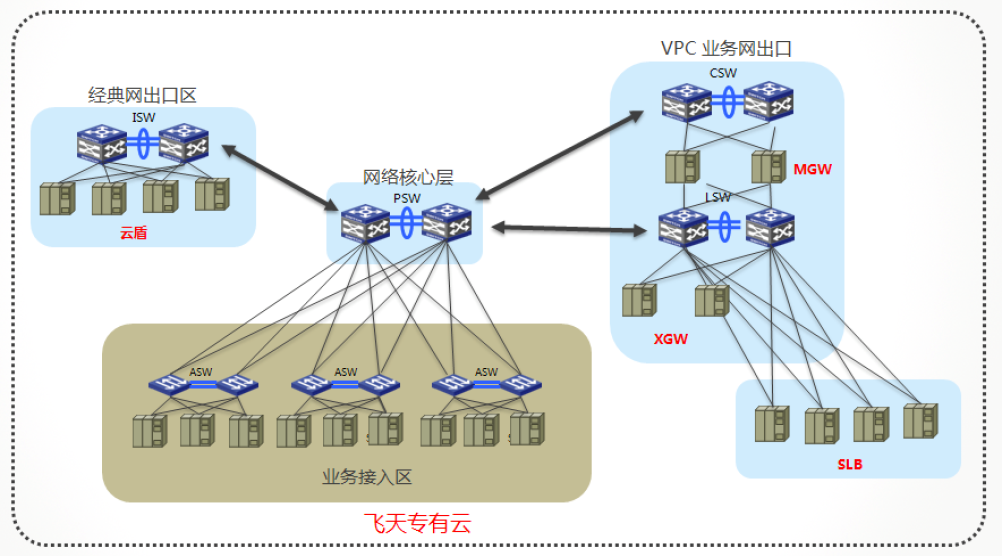 通过对云平台骨干网的改造，将实现满足本次云平台整体扩容126节点运行的规模及后续平台升级的要求。整体改造中，将新购2台CSW、4台ASW、2台OASW，同时利旧4台ASW、2台OASW，与2台PSW进行对接联调，对涉及的核心交换机、汇聚交换机、互联交换机、接入交换机等至少16台网络设备进行路由规划、网络割接调整。整体规划需满足云平台集群内部各个节点的高速通信以及集群承载的业务系统对于公安网内用户业务的访问响应，并对每台网络设备的集群堆叠、链路捆绑、VLAN划分、环路检测、IP地址、IP网关、动态路由协议、路由优先级、流量路径、故障检测、虚拟网络、统一管理协议等功能进行完整的配置规划和实施，并形成全流程的实施档案。由于实施过程将对现有在线业务网络架构进行调整，应提供全程的现场技术服务，并配备完整的现场技术人员、二线支持人员及研发级远程技术支持团队，在非办公业务时间段，分多次完成割接，将对生产业务的影响性降到最低，充分保障业务的连续性。实现骨干网络与整个平台其他所有硬件软件的系统联调服务，解决系统实施过程中的技术问题。运维服务本项目涉及的硬件设备验收合格之日起免费原厂维保5年；阿里云相关软件验收合格之日起免费运维服务5年，在服务期内提供产品调优、故障维护及部分可定制功能的定制化改造等服务。针对每次优化实施过程，需提供完整的时间计划、实施方案、回退方案，操作时间应在非办公业务时间段，并根据实施内容和影响配备现场技术人员、二线支持人员、研发远程或现场人员进行支持，保障平台各个产品服务的稳定运行和能力提升，同时对于平台承载的业务系统在优化过程的保障提供合理的建议方案，对过程出现的问题进行快速解决和应急决策。驻场服务（云计算工程师）验收合格之日起投标方提供提供1名云计算工程师2年驻场服务，需具备行业工作经验，对PPAS、PgSQL、CSB等新型云产品进行运维管理，并落实问题处理、告警监控、日常巡检、资源管理、库存管理、变更支持等工作。对于重要保障时期，提供重点的业务支持。五、项目组人员团队要求实施工程师应具备阿里私有云相关技术能力，提供相关认证情况的说明。六、资信及商务要求第五章  浙江省政府采购合同主要条款指引                        合同编号：                                             确认书号：甲方（采购人）： 乙方（供应商）： 鉴证方: 浙江省政府采购中心甲、乙双方根据浙江省政府采购中心关于项目编号为      的（标项及名称）项目公开招标的结果，签署本合同。一、项目内容及合同价格金额单位：元 注：1、项目具体技术需求及采购人地址等详见招标文件、投标文件以及询标记录。　2、以上合同总价包含项目达到预期使用效果所需的一切费用。二、技术资料1、乙方应按招标文件规定的时间向甲方提供使用项目的有关技术资料。2、 没有甲方事先书面同意，乙方不得将由甲方提供的有关合同或任何合同条文、规格、计划、图纸、样品或资料提供给与履行本合同无关的任何其他人。即使向履行本合同有关的人员提供，也应注意保密并限于履行合同的必需范围。三、知识产权乙方应保证所提供的货物或其任何一部分均不会侵犯任何第三方的知识产权。四、产权担保乙方保证所交付的货物的所有权完全属于乙方且无任何抵押、查封等产权瑕疵。五、转包或分包不允许转包。允许分包部分               。如乙方将项目转包或将不允许分包部分就行了分包，甲方有权解除合同，没收履约保证金并追究乙方的违约责任。六、质保期和履约保证金1、质保期      年。（自项目验收合格交付使用之日起计）2、履约保证金     元。[履约保证金交至采购人处，在合同约定交货验收合格满（   ）个月之日起5个工作日内无息退还]七、项目工期及实施地点1、 交货期：2、 实施地点：八、货款支付 付款方式：九、税费本合同执行中相关的一切税费均由乙方负担。十、质量保证及售后服务详见招标文件。十一、调试和验收详见招标文件。十二、货物包装详见招标文件。十三、违约责任1、 甲方无正当理由拒收验收项目的，甲方向乙方偿付拒收合同总价的百分之五违约金。2、 甲方无故逾期验收和办理合同款项支付手续的,甲方应按逾期付款总额每日万分之五向乙方支付违约金。3、 乙方逾期交付项目的，乙方应按逾期交付项目总额每日千分之六向甲方支付违约金，由甲方从合同款项中扣除。逾期超过约定日期10个工作日不能交付的，甲方可解除本合同。乙方因逾期交付或因其他违约行为导致甲方解除合同的，乙方应向甲方支付合同总值5%的违约金，如造成甲方损失超过违约金的，超出部分由乙方继续承担赔偿责任。 4、 乙方所交的货物品种、型号、规格、技术参数、质量不符合合同规定及招标文件规定标准的，甲方有权拒收该货物，乙方愿意更换货物但逾期交货的，按乙方逾期交货处理。乙方拒绝更换货物的，甲方可单方面解除合同。5、解除合同应按《浙江省合同管理办法》向财政备案。十四、不可抗力事件处理1、 在合同有效期内，任何一方因不可抗力事件导致不能履行合同，则合同履行期可延长，其延长期与不可抗力影响期相同。2、 不可抗力事件发生后，应立即通知对方，并寄送有关权威机构出具的证明。3、 不可抗力事件延续120天以上，双方应通过友好协商，确定是否继续履行合同。十五、诉讼双方在执行合同中所发生的一切争议，应通过协商解决。如协商不成，可向甲方所在地法院起诉。十六、合同生效及其它1、 合同经甲、乙、鉴证方三方签名并加盖单位公章后生效。2、合同执行中涉及采购资金和采购内容修改或补充的，须经采购中心、财政部门审批，并签书面补充协议，经报政府采购监督管理部门备案后，方可作为主合同不可分割的一部分。3、招标文件、投标文件与本合同具有同等法律效力。4、本合同未尽事宜，遵照《合同法》有关条文执行。5、本合同一式六份，具有同等法律效力，甲、乙、鉴证三方各执二份。甲方（盖章）：                                   地址：                                   法定（授权）代表人：                   签名日期：     年   月   日           乙方（盖章）：地址： 开户行：开户帐号：法定（授权）代表人：签名日期：      年   月   日合同鉴证方（盖章）:法定代表人或主要负责人:鉴证日期:       年    月   日第六章  投标文件格式附件附件1：                                          正本或副本项目名称项目编号：ZZCG2019D-GK-146（标项  ）资质文件投标人全称：地    址：时    间：1、资质文件目录（1）投标声明书 (格式见附件，含重大违法记录声明)；（2）提供自招标公告发布之日起至投标截止日内任意时间的“信用中国”网站（www.creditchina.gov.cn）、中国政府采购网（www.ccgp.gov.cn）投标人信用查询网页截图。（以开标当日采购人或由采购人委托的评标委员会核实的查询结果为准）（3）法定代表人授权委托书(格式见附件)；（4）提供有效的营业执照复印件并加盖公司公章；事业单位的，则提供有效的《事业单位法人证书》副本复印件并加盖单位公章；自然人的，则提供有效的身份证复印件并签字；（5）提供有效的依法缴纳税收证明（完税凭证或税务部门出具的证明）；（6）提供有效的依法缴纳社会保障资金证明（缴纳凭证或人社部门出具的证明）；（7）联合投标协议书（若需要）;（8）联合投标授权委托书（若需要）;（9）提供采购公告中符合投标人特定条件要求的有效的其他资质复印件并加盖公司公章及需要说明的资料。附件2：声 明 书致浙江省政府采购中心：（投标人名称）系中华人民共和国合法企业，经营地址                            。我（姓名）系（投标人名称）的法定代表人，我方愿意参加贵方组织的（招标项目名称）（编号为ZZCG2019D-GK-146）的投标，为此，我方就本次投标有关事项郑重声明如下：1、我方已详细审查全部招标文件，同意招标文件的各项要求。2、我方向贵方提交的所有投标文件、资料都是准确的和真实的。3、若中标，我方将按招标文件规定履行合同责任和义务。4、我方不是采购人的附属机构；在获知本项目采购信息后，与采购人聘请的为此项目提供咨询服务的公司及其附属机构没有任何联系。5、投标文件自开标日起有效期为90天。6、我方参与本项目前3年内的经营活动中没有重大违法记录；7、我方通过“信用中国”网站（www.creditchina.gov.cn）、中国政府采购网（www.ccgp.gov.cn）查询，未被列入失信被执行人、重大税收违法案件当事人名单、政府采购严重违法失信行为记录名单。8、以上事项如有虚假或隐瞒，我方愿意承担一切后果，并不再寻求任何旨在减轻或免除法律责任的辩解。法定代表人签名（或签名章）：            日 期：          投标人全称（公章）：                    附件3：法定代表人授权委托书浙江省政府采购中心：我    （姓名）系    （投标人名称）的法定代表人，现授权委托本单位在职职工          （姓名）为授权代表，以我方的名义参加项目编号：           项目名称：      项目的投标活动，并代表我方全权办理针对上述项目的投标、开标、评标、签约等具体事务和签署相关文件。我方对授权代表的签名事项负全部责任。在撤销授权的书面通知以前，本授权书一直有效。授权代表在授权书有效期内签署的所有文件不因授权的撤销而失效。授权代表无转委托权，特此委托。授权代表签名：               职务：            授权代表身份证号码：                          法定代表人签名（或签名章）：            职务：           投标人全称（公章）：                    日  期：     附件4：联合投标协议书甲方：乙方：（如果有的话，可按甲、乙、丙、丁…序列增加）各方经协商，就响应             组织实施的编号为           号的招标活动联合进行投标之事宜，达成如下协议：一、各方一致决定，以           为主办人进行投标，并按照招标文件的规定分别提交资格文件。二、在本次投标过程中，主办人的法定代表人或授权代理人根据招标文件规定及投标内容而对招标方和采购人所作的任何合法承诺，包括书面澄清及响应等均对联合投标各方产生约束力。如果中标并签订合同，则联合投标各方将共同履行对招标方和采购人所负有的全部义务并就采购合同约定的事项对采购人承担连带责任。三、联合投标其余各方保证对主办人为响应本次招标而提供的产品和服务提供全部质量保证及售后服务支持。四、本次联合投标中，甲方承担的工作和义务为:乙方承担的工作和义务为：五、有关本次联合投标的其他事宜：六、本协议提交招标方后，联合投标各方不得以任何形式对上述实质内容进行修改或撤销。七、本协议签约各方各持一份，并作为投标文件的一部分。附件5：联合投标授权委托书 本授权委托书声明：根据               与         签订的《联合投标协议书》的内容，主办人                 的法定代表人        现授权       为联合投标代理人，代理人在投标、开标、评标、合同谈判过程中所签署的一切文件和处理与这有关的一切事务， 联合投标各方均予以认可并遵守。 特此委托。授权人（签名）：日期：    年  月  日授权代表（签名）；日期：    年  月  日附件6：                                      正本或副本项目名称项目编号：ZZCG2019D-GK-146（标项  ）技术及商务文件投标人全称：地    址：时    间：2、技术及商务文件目录（1）评分对应表（格式见附件，主要用于评委对应评分内容）（2）投标项目明细清单（含货物、服务等）；（3）技术响应表（格式见附件）；（4）项目总体解决方案（可包含且不限于对项目总体要求的理解、项目总体架构及技术解决方案等）；（5）项目实施计划（可包含且不限于保证工期的施工组织方案及人力资源安排、项目组人员清单等）；（6）列入政府采购节能环保清单的证明资料（若有）；（7）商务响应表（格式见附件）；（8）售后服务计划（可包含且不限于对用户故障的响应、处理、定期巡检、备品备件、常用耗材提供、驻点人员情况等）；（9）技术培训计划（若有）；（10）投标人履约能力（可包含且不限于技术力量情况、投标人各项能力证书）；（11）案例的业绩证明（投标人业绩情况一览表、合同复印件等）；（12）投标方认为需要的其他文件资料。附件7：评分对应表投标人全称（公章）：                         标项：       授权代表签名：                          日期：         附件8：投标项目明细清单投标人全称（公章）：                          标项：    货物类服务类注：在填写时，如上表不适合本项目的实际情况，可在确保投标明细内容完整的情况下，根据上表格式自行划表填写。授权代表签名：                          日期：         附件9：技 术 响 应 表投标人全称（公章）：                        标项：       注：投标人应根据投标设备的性能指标、对照招标文件要求在“偏离情况”栏注明“正偏离”、“负偏离”或“无偏离”。授权代表签名：                  日 期：       附件10：项目组人员清单投标人全称（公章）：                        标项：       注：在填写时，如本表格不适合投标单位的实际情况，可根据本表格式自行划表填写。 授权代表签名：               日  期：        附件11：商务响应表投标人全称（公章）：                         标项：       授权代表签名：                          日期：         附件12：投标人业绩情况一览表投标人全称（公章）：          授权代表签名：　　　　　                                            时  间：            附件13：                                     正本或副本项目名称项目编号：（标项  ）报价文件投标人全称：地    址：时    间：3、报价文件目录（1）投标报价明细表（见附件14）；（2）投标人针对报价需要说明的其他文件和说明（格式自拟）；（3）小微企业声明函（见附件15）；（4）残疾人福利企业声明函（见附件16）。附件14：投 标 报 价 明 细 表投标人全称（公章）：                        招标编号及标项：                          授权代表签名：                              日期： 附件15：小微企业声明函本公司郑重声明，根据《政府采购促进中小企业发展暂行办法》（财库〔2011〕181号）的规定，本公司为                  （请填写：小型、微型）企业。即，本公司同时满足以下条件：1.根据《工业和信息化部、国家统计局、国家发展和改革委员会、财政部关于印发中小企业划型标准规定的通知》（工信部联企业〔2011〕300号）规定的划分标准，本公司为               （请填写：小型、微型）企业。2.本公司参加             单位的           项目采购活动提供本企业制造的货物，由本企业承担工程、提供服务，或者提供其他                     （请填写：小型、微型）企业制造的货物。本条所称货物不包括使用大型企业注册商标的货物。本公司对上述声明的真实性负责。如有虚假，将依法承担相应责任。                     企业名称（盖章）：                      日  期：备注说明：1、《中小企业声明函》中，须同时满足以上两个条件。如投标人提供非本企业制造的货物，须提供制造商“国家企业信用信息公示系统——小微企业名录”页面查询结果（查询时间为投标前一周内，并加盖投标人公章）；2、如联合体投标时，联合体各方均为小型、微型企业的，联合体各方须提供《中小企业声明函》以及“国家企业信用信息公示系统——小微企业名录”页面查询结果（查询时间为投标前一周内，并加盖本单位公章）；联合体其中一方为小型、微型企业的，联合协议中须约定小型、微型企业的协议合同金额占到联合体协议合同总额30%以上。附件16：残疾人福利性单位声明函本单位郑重声明，根据《财政部 民政部 中国残疾人联合会关于促进残疾人就业政府采购政策的通知》（财库〔2017〕 141号）的规定，本单位为符合条件的残疾人福利性单位，且本单位参加______单位的______项目采购活动提供本单位制造的货物（由本单位承担工程/提供服务），或者提供其他残疾人福利性单位制造的货物（不包括使用非残疾人福利性单位注册商标的货物）。本单位对上述声明的真实性负责。如有虚假，将依法承担相应责任。               单位名称（盖章）：       日  期：（以下附件在递交投标文件时单独提供即可，无需密封进投标文件）附件17：投标文件接收回执_			（投标人全称）			_你单位递交的以下项目投标文件，经查验，投标文件的包装、密封情况符合招标文件要求，已于 2017年   月   日   时 分由我中心工作人员接受。请仔细阅读以下内容：1、本回执中除接收时间、接收人签名以外均为必填，如因信息填写错误、疏漏等造成投标文件接收出现任何问题，责任由投标单位自负。2、标项填写方式：如该项目只有一个标项填“，多个标项请填写投标的完整标项号。3、本回执投标单位按要求填写打印后，由授权代表携带至投标现场，与投标文件一并交至省政府采购中心现场工作人员。如投标人递交投标文件时未提供回执，视同不需要回执。              浙江省政府采购中心接收人签名或签章：        附件18：政府采购活动现场确认声明书浙江省政府采购中心：本人经由                  （单位）负责人        （姓名）合法授权参加                项目（编号：        ）政府采购活动，经与本单位法人代表（负责人）联系确认，现就有关公平竞争事项郑重声明如下： 本单位与采购人之间 □不存在利害关系 □存在下列利害关系           ：  A.投资关系    B.行政隶属关系    C.业务指导关系  D.其他可能影响采购公正的利害关系（如有，请如实说明）                 。  二、现已清楚知道参加本项目采购活动的其他所有供应商名称，本单位 □与其他所有供应商之间均不存在利害关系 □与           （供应商名称）之间存在下列利害关系          ：  A.法定代表人或负责人或实际控制人是同一人  B.法定代表人或负责人或实际控制人是夫妻关系  C.法定代表人或负责人或实际控制人是直系血亲关系  D.法定代表人或负责人或实际控制人存在三代以内旁系血亲关系  E.法定代表人或负责人或实际控制人存在近姻亲关系  F.法定代表人或负责人或实际控制人存在股份控制或实际控制关系  G.存在共同直接或间接投资设立子公司、联营企业和合营企业情况  H.存在分级代理或代销关系、同一生产制造商关系、管理关系、重要业务（占主营业务收入50%以上）或重要财务往来关系（如融资）等其他实质性控制关系    I.其他利害关系情况                              。现已清楚知道并严格遵守政府采购法律法规和现场纪律。我发现                    供应商之间存在或可能存在上述第二条第        项利害关系。                                （供应商代表签名）                                          			     年  月  日标项序号标项名称数量单位预算金额(万元)1省公安厅（本级）2019 省厅云平台扩容1批841.82机 构浙江省政府采购中心浙江省政府采购中心浙江省政府采购中心浙江省政府采购中心地 址浙江省杭州市下城区环城北路305号耀江发展中心浙江省杭州市下城区环城北路305号耀江发展中心浙江省杭州市下城区环城北路305号耀江发展中心浙江省杭州市下城区环城北路305号耀江发展中心网 站浙江政府采购网 http://www.zjzfcg.gov.cn/new （文件下载、公告查询）浙江政府采购网 http://www.zjzfcg.gov.cn/new （文件下载、公告查询）浙江政府采购网 http://www.zjzfcg.gov.cn/new （文件下载、公告查询）浙江政府采购网 http://www.zjzfcg.gov.cn/new （文件下载、公告查询）咨询事项联系人联系方式传真备注项目联系人杜鹃鸣0571-889018370571-88907783三楼专业项目采购部]）项目投标报名陈彬菁0571-889077230571-88907704一楼（服务大厅）项目保证金邵  幸0571-889077050571-88907704一楼（服务大厅）项目监督高明0571-889077060571-88907751三楼（采购监督部）网站系统问题客  服4008817190/注册、账号等网站系统问题客  服4008371020/其他问题采购单位浙江省公安厅（本级）浙江省公安厅（本级）浙江省公安厅（本级）浙江省公安厅（本级）地 址杭州市民生路66号杭州市民生路66号杭州市民生路66号杭州市民生路66号咨询事项联系人联系方式传真备注采购需求等陈上军0571-87286483序号内  容   要    求1项目名称及数量详见《公开招标采购公告》二2信用记录根据财库[2016]125号文件，通过“信用中国”网站（www.creditchina.gov.cn）、中国政府采购网（www.ccgp.gov.cn），以开标当日网页查询记录为准。对列入失信被执行人、重大税收违法案件当事人名单、政府采购严重违法失信行为记录名单的供应商，其投标将作无效标处理。3政府采购节能环保产品投标产品若属于节能（环保）产品的，请提供参与实施政府采购节能（环境标志）产品认证机构出具的认证证书或证书发布平台的投标产品认证证书查询截图；参与实施政府采购节能（环境标志）产品认证机构详见《市场监督总局关于发布参与实施政府采购节能产品、环境标志产品认证机构名录的公告》（2019第16号）；证书发布平台详见《财政部 发展改革委 生态环境部 市场监管总局关于调整优化节能产品、环境标志产品政府采购执行机制的通知》（财库〔2019〕9号）。产品属于政府强制采购节能品目的（详见《关于印发节能产品政府采购品目清单的通知》财库〔2019〕19号），投标人须按上款要求提供节能产品认证证书或规定网站证书查询截图，否则将作为无效标处理；本文件“第四章 招标需求”另有规定的除外。4小微企业有关政策1、根据财库〔2011〕181号的相关规定，在评审时对小型和微型企业的投标报价给予6.0 %的扣除，取扣除后的价格作为最终投标报价（此最终投标报价仅作为价格分计算）。属于小型和微型企业的，投标文件中投标人必须提供的《中小企业声明函》以及本单位、制造商（如有）“国家企业信用信息公示系统——小微企业名录”页面查询结果（查询时间为投标前一周内，并加盖本单位公章），并在报价明细表中说明制造商情况。联合体投标时，联合体各方均为小型、微型企业的，联合体视同为小型、微型企业享受政策;联合体其中一方为小型、微型企业的，联合协议中约定小型、微型企业的协议合同金额占到联合体协议合同总额30%以上的，给予联合体    (2-3%)的价格扣除，须同时提供联合体协议约定（包含小型、微型企业的协议合同份额）。2、根据财库[2017]141号的相关规定，在政府采购活动中，残疾人福利性单位视同小型、微型企业，享受评审中价格扣除政策。属于享受政府采购支持政策的残疾人福利性单位，应满足财库[2017]141号文件第一条的规定，并在投标文件中提供残疾人福利性单位声明函（见附件）。3.根据财库[2014]68号的相关规定，在政府采购活动中，监狱企业视同小型、微型企业，享受评审中价格扣除政策，并在投标文件中提供由省级以上监狱管理局、戒毒管理局（含新疆生产建设兵团）出具的属于监狱企业的证明文件（格式自拟）。”(注：未提供以上材料的，均不给予价格扣除）。5答疑与澄清投标人如对招标文件有异议，应当于公告发布之日起至公告期限满第7个工作日内，以书面形式向招标采购单位提出，逾期不予受理。6是否允许采购进口产品：不允许进口产品具体要求详见第四章招标需求各标项的对应内容。7是否允许转包与分包转包：否分包：不允许分包8是否接受联合体投标标项1:不允许联合体投标接受联合体投标的请提供联合体协议书。9是否现场踏勘不组织现场踏勘具体要求详见第四章招标需求各标项的对应内容。10是否提供演示不进行演示系统演示具体要求详见第四章招标需求各标项的对应内容。11是否提供样品不要求提供样品具体要求详见第四章招标需求各标项的对应内容。12投标文件组成投标文件由资质文件、技术及商务文件、报价文件正本各 1 份；副本各6份。13中标结果公告中标供应商确定之日起2个工作日内，将在浙江省政府采购网( http://www.zjzfcg.gov.cn)发布中标公告，公告期限为1个工作日，服务台根据报名时预留地址寄送中标通知书。14投标保证金交纳：投标保证金应按《招标采购公告》六规定交纳。若一次投多个标项，只需交纳一个标项的投标保证金（按所需保证金最大额的标准交纳为准）。退还：中标通知书发出之日起5个工作日内，未中标的投标人提供交入投标保证金时取得的第二联“供应商退款凭据”到招标方服务台办理，招标方以电汇或转账等方式退还投标保证金。15合同签订时间中标通知书发出后30日内。16履约保证金合同签订时，采购人按《中华人民共和国政府采购法实施条例》有关规定自行收取项目履约保证金。采购人要求中标或者成交供应商提交履约保证金的，供应商应当以支票、汇票、本票或者金融机构、担保机构出具的保函等非现金形式提交。履约保证金的数额不得超过政府采购合同金额的10%。17付款方式国库集中支付（采购人自行支付）详见各标项的商务要求表18投标文件有效期90天19投标文件的接收招标方于投标截止时间前半小时内接收投标文件，投标文件送达回执、政府采购活动现场确认声明书（格式详见附件）应单独提供，如投标人递交投标文件时未提供回执，视同不需要回执。投标人递交投标文件时，如出现下列情况之一的，投标文件将被拒收：1、未按规定密封或标记的投标文件；2、由于包装不妥，在送交途中严重破损或失散的投标文件；3、仅以非纸制文本形式的投标文件；4、未成功办理投标人报名手续的；5、超过投标截止时间送达的投标文件。投标人在投标截止时间前，可以书面通知（加盖公章）招标方，对所递交的投标文件进行补充、修改或者撤回。补充、修改的内容应当按照招标文件要求签署、盖章、密封后，作为投标文件的组成部分。20招标方代理费用0元21解释权本招标文件的解释权属于浙江省政府采购中心。序号评分类型评分标准分值1报价(最低报价/投标报价)*最大分值301技术符合明确指标参数得20分。对非关键的性能指标及技术参数属负偏离或缺漏项的每项扣3分（若负偏或缺漏项5个以上的按重大偏离处理）。202技术对性能指标、技术参数属正偏或高配的、有先进程度的正偏离每项加1-2分（最高分为3分），无实质性意义的正偏离不加分。33技术提供市场监管总局关于发布参与实施政府采购节能产品、环境标志产品认证机构名录的公告（2019第16号）通过《参与实施政府采购节能产品认证机构名录》认证机构认证的环境标志产品认证证书或者证书的查询网址及截图的，得1分, 节能产品认证证书或者证书的查询网址及截图的，得1分24技术系统集成的具体技术解决方案105技术项目系统集成具体实施计划96技术系统集成项目组实施人员能力67商务资信项目维护计划（驻点人员安排，定期巡检，备品备件等情况）的有效性等38商务资信售后服务的响应情况（对用户故障响应、处理等）39商务资信本地化服务210商务资信培训方案、计划的可行性及合理性211商务资信公司技术力量情况等512商务资信经验及业绩313商务资信投标文件编制有序、装订整齐、书面整洁、内容详实2分类产品名称数量单位云计算产品云服务运营系统软件1452核云计算产品云服务运维系统软件1452核云计算产品实时计算服务软件192核云计算产品结构化数据服务软件140核云计算产品虚拟云主机服务软件280核云节点硬件混合存储型服务器(核心产品)14台云节点硬件存储计算型服务器6台云节点硬件网络型服务器12台云节点硬件高性能存储型服务器9台云节点硬件数据处理型服务器16台云节点硬件数据处理型服务器24台云节点硬件服务器万兆网卡30个云节点硬件服务器内存1308个云节点硬件服务器内存2332个云节点硬件服务器固态硬盘108个云节点硬件万兆光模块50个云节点硬件千兆光模块2个云节点硬件高速电缆2个云节点硬件出口交换机2台云节点硬件万兆交换机4台云节点硬件百兆交换机2台服务产品云软件实施服务126台服务产品服务器改造服务97台服务产品服务器实施服务51台服务产品骨干网实施服务16台服务产品驻场服务（云计算工程师1人）2年指标项技术规格要求兼容性完全兼容现有云平台，实现云服务运营能力扩充基础功能提供用户自服务门户和API接口，用户可自行创建不同规格的虚拟云主机、云数据库、云负载均衡、对象存储等资源，根据不同资源类型的可选属性进行自定义CPU、内存、网络、磁盘等；基础功能提供实现订单管理，包括查看全部订单、待办订单列表、查询订单、申请详情、变更订单、注销订单等；基础功能提供服务目录管理，包括产品分类、基础产品管理、产品规格管理等；基础功能提供用户对虚拟云主机、云数据库、云负载均衡、对象存储等各类资源进行操作控制、释放等；基础功能向终端用户提供图形化的统一管理门户，用户使用统一登录界面完成自助操作；用户管理提供用户管理功能，包括创建用户、修改信息、修改密码、删除用户、查找用户、锁定及启用等；用户管理提供用户中心，实现用户概览，客户信息修改，用户信息修改订单列表及详情，操作日志清单等功能；用户管理提供基于用户、项目、客户和资源维度的统计分析；工单管理支持不同角色提交/处理不同的工单工单管理支持按照工单页签的授权模式，不同角色看到不同的工单工单管理支持基于工单对虚拟云主机、云数据库、云负载均衡、对象存储等资源进行生产处理工单管理支持查看已经处理的工单和待处理工单日志管理支持对操作日志的查看、过滤，日志管理支持报警报表、资源报表、计费报表安全高可用支持冗余部署,且其中任意损坏1个节点系统仍可正常运行；指标项技术规格要求兼容性完全兼容现有云平台，实现云服务运维能力扩充基础功能提供控制中心，实现概览信息，虚拟机控制台，数据库实例控制台，对象存储控制台，镜像控制台，监控控制台，流计算控制台，实时计算控制台，大数据控制台等；基础功能提供系统所有用户操作日志；基础功能提供计算存储设备，网络设备的管理功能；基础功能提供虚拟化后的“分布式计算资源池”、“网络资源池”和“存储资源池”的管理功能；基础功能提供对网络资源的管理功能，包括：IP地址资源和带宽资源的管理；基础功能提供资源协同能力，包括资源的注册、创建、销毁、回收、状态同步、分布式锁服务，支持分布式共识协议；基础功能提供集群并行作业能力，实现资源的高可用和集群的负载均衡能力；云监控支持对虚拟云主机服务的CPU使用率、内存使用率、磁盘使用率、磁盘读、磁盘写、入流量、出流量的监控云监控支持对服务器负载均衡服务的入流量监控、出流量监控、新建连接数、活跃连接数、非活跃连接数的监控云监控支持对关系型数据库服务的cpu使用率、内存使用率、磁盘空间、iops、总连接数、活跃连接数、网络流量、TPS、QPS、缓存池的命中率、慢查询等监控云监控支持对对象存储服务的读写次数,占用空间，错误数，入流量、出流量的监控云监控支持对报警人、报警组的管理日志管理支持对操作日志的查看、过滤，日志管理支持报警报表、资源报表、计费报表安全高可用管控支持冗余部署,且其中任意损坏1个节点系统仍可正常运行；指标项技术规格要求兼容性完全兼容现有云平台，实现实时计算服务能力扩容承载规模采用分布式计算框架提供实时计算服务，可按需扩容，最高可扩容支持百TB级别数据的存储、计算能力；承载规模支持高并发低延时的数据处理，对于单表20亿条记录的常规应用场景，单次查询最快响应时间可低至60ms；承载规模对于每张表百亿条记录的多表关联分析，平均响应时间低于10秒；承载规模最高可支持每张表千亿条记录的多表关联分析；单个数据库可支持不少于1000张表；基本功能提供按需使用、弹性伸缩的服务模式；基本功能提供用户自服务门户和API接口，用户可自行完成数据预处理和实时计算任务；基本功能提供细粒度的运行报表，包括访问量、QPS、RT、慢查询、缓存命中率、零结果、超时等指标；数据装载支持分布式数据装载技术，实现数据装载服务的线性扩展；实时更新支持单表每秒数万条记录的插入(insert)和删除(delete)，数据实时更新后平均一分钟内即可被查询；SQL查询无需预先进行数据建模，支持SQL标准语法对数据进行多维分析、数据透视、数据筛选，能够对任意字段进行组合查询；SQL查询支持常规的（count/sum/avg/max/min）以及个性化的(如segment、sampling等)统计分析函数；支持distinct和自定义函数；SQL查询支持join表顺序自动选择、编码列groupby优化、count优化、索引选择、数据延迟加载、数据预排序等优化策略SQL查询提供debug/set/anaylze/explain(支持图形化分析)等SQL调试和优化命令；多维分析提供面向海量数据进行任意维度的密集计算与关联分析的能力；多维分析支持维度表、多级分区等特性；多维分析支持大事实表间的关联、事实表与维度表的高自由度关联；位置函数支持面向LBS位置的数据分析和处理能力；安全性具备完善的权限认证与隔离机制，保障用户数据的私密性；安全性支持多粒度的数据授权访问，可针对单表（Table）指定授权；高可用性采用全冗余架构，无单点故障；可靠性实时计算服务底层通过分布式冗余存储保证数据可靠性；扩展性实时计算服务采用计算单元与存储单元一体化设计，支持在线平滑升级，计算能力、存储容量和总IO带宽同步线性扩容；指标项技术规格要求兼容性完全兼容现有云平台，实现结构化数据服务能力扩容产品架构采用分布式文件系统能够实现跨机柜的三份数据拷贝；产品架构支持单表千亿记录和数百TB级别的数据存储，物理机集群规模支持在线扩容，计算能力、存储容量和总IO带宽同步线性扩容；功能要求数据存储：底层采用分布式文件系统，无硬件支持情况下可提供自动分布式冗余存储以保证数据可靠性；功能要求安全性：具备完善的权限控制与隔离机制，保障用户数据的私密性；管理功能数据管理：提供API接口，可实现数据的上传下载和管理；其他要求元数据可用性：元数据库支持快速切换容灾，故障时可在1分钟内完成服务恢复。指标项技术规格要求兼容性完全兼容现有云平台，实现虚拟云主机服务能力扩容服务能力按内存不复用分配资源，可承载不少于150个标准虚拟主机； 每个标准虚拟主机的性能指标应不低于4个CPU核（主频≥2.6GHz）、16GB内存、100GB SSD存储空间；操作系统虚拟主机提供主流的WINDOWS、LINUX等操作系统，且均具备正版授权。管理功能可创建不同规格的虚拟主机，自定义CPU、内存、网络、磁盘等属性；管理功能提供虚拟主机的动态升级、快照备份、性能监测分析、异常告警、日志管理等功能；管理功能提供快照和自定义镜像能力，支持对运行或停止状态的虚拟主机生成快照，应提供分钟级别快照回滚功能；资源隔离对不同用户的虚拟主机提供安全组和VLAN级别的隔离，确保不同用户之间数据互不可见； 安全防护防ARP欺骗，自定义防火墙功能，支持防DDos攻击；安全防护通过云主机服务的可信云服务认证(可信云认证官方网站http://www.kexinyun.org/intro可查)。弹性网络支持虚拟路由、虚拟交换机和弹性IP，用户可自定义虚拟主机的网络拓扑和IP地址；镜像快照虚拟主机支持自定义镜像和增量快照；数据存储虚拟主机底层采用分布式文件系统，每个虚拟主机的镜像存储达到三副本可靠性；高可用性虚拟主机服务采用全冗余架构，无单点故障；扩展性支持计算能力的垂直伸缩，支持对CPU和内存的升级与降级操作，支持增加、减少磁盘和带宽；扩展性支持计算能力的水平伸缩，可以通过API和控制台创建、销毁虚拟主机实例，通过与负载均衡配合实现水平伸缩；扩展性提供虚拟主机的技术方案采用计算单元与存储单元一体化设计，支持在线平滑升级，计算能力、存储容量和总IO带宽同步线性扩容；技术成熟提供虚拟主机的技术方案应具有不短于3年的实际应用案例，投标人出具相关证明材料指标项技术规格要求服务器外观机架式，2路服务器品牌浪潮、华为、华三▲处理器类型Intel Xeon E5-2680 V4系列处理器处理器配置数目2颗内存类型ECC DDR4 RDIMM 频率 ≥1866MHz（兼容：三星、海力士、镁光等）▲内存配置容量≥128G最大支持内存≥512GB▲内置硬盘480G[ssd]*3+2T[sata,7200rpm]*9支持热插拔，3.5寸 6Gb接口带宽SAS卡采用LSI SAS2308或3008 SAS卡PCI I/O插槽数PCI-E 3.0≥4▲网卡双端口10G网卡+双端口1G网卡，1G网口支持10/100/1000Mbps，支持PXE，支持虚拟化应用。电源220VAC/240HVDC交直流兼容电源 * 2电源线根据机房环境来选择，如国标/美标/C14电源效率主动式PFC；通过80plus白金认证IO接口不少于2个USB接口冗余组件1+1冗余电源，支持热插拔；冗余系统风扇；配件提供上架用导轨及相关配件、线缆硬件诊断功能提供主机前面板故障诊断，能够对主机CPU/内存/硬盘/网卡/风扇/温度/电源等关键部件的故障诊断报警功能；能够独立显示硬盘故障、系统运行故障、风扇及温度故障、网络故障。管理维护功能提供基于Web的远程管理控制、配备硬件监控、远程管理功能；支持IPMI2.0标准。提供IKVM功能，实现远程KVM功能；独立管理口100%兼容千兆或百兆交换网络，通过管理口实现远程开关机、重启、网络安装操作系统等操作。保修服务提供厂商五年工程师带备件上门服务提供厂商五年每年一次服务器巡检服务技术支持与质保服务提供五年免费（免上门费、备件费、人工费及相关费用）技术支持与保修服务；机柜及操作系统兼容性保证可以上架到现有主流标准机柜；支持主流64位操作系统；▲云平台兼容性本项目基于现有阿里私有云平台扩容，硬件需同现有云平台完全兼容。▲服务器出厂定制服务所有服务器必须提供服务器出厂设置定制服务（CFI），出厂设置根据云平台服务器定制化要求设置质量保证1、所投产品及主要部件均须为非停产设备的当前主流产品；2、所投产品须符合国家技术规范及质量标准，通过国家有关部门检测合格的原产地产品，未曾开箱使用，能够与最终使用单位现有设备正常连接；设备调试安装完毕后，在其功能范围内，保障采购人的系统安全、稳定运行。指标项技术规格要求服务器外观机架式，2路服务器品牌浪潮、华为、华三▲处理器类型Intel Xeon E5-2680 V4系列处理器▲处理器配置数目2颗内存类型ECC DDR4 RDIMM 频率 ≥1866MHz（兼容：三星、海力士、镁光等）▲内存配置容量≥128G最大支持内存≥512GB▲内置硬盘600G[sas]*12支持热插拔，3.5寸 6Gb接口带宽硬盘兼容性支持SAS/SATA硬盘和SSD硬盘混用模式SAS卡采用LSI SAS2308或3008 SAS卡PCI I/O插槽PCI-E 3.0插槽≥4个▲网卡双端口10G网卡+双端口1G网卡，1G网口支持10/100/1000Mbps，支持PXE，支持虚拟化应用。电源220VAC/240HVDC交直流兼容电源 * 2电源线根据机房环境来选择，如国标/美标/C14电源效率主动式PFC；通过80plus白金认证IO接口不少于2个USB接口冗余组件1+1冗余电源，支持热插拔；冗余系统风扇；配件提供上架用导轨及相关配件硬件诊断功能提供主机前面板故障诊断，能够对主机CPU/内存/硬盘/网卡/风扇/温度/电源等关键部件的故障诊断报警功能；能够独立显示硬盘故障、系统运行故障、风扇及温度故障、网络故障。管理维护功能提供基于Web的远程管理控制、配备硬件监控、远程管理功能；支持IPMI2.0标准。提供IKVM功能，实现远程KVM功能；独立管理口100%兼容千兆或百兆交换网络，通过管理口实现远程开关机、重启、网络安装操作系统等操作。保修服务提供厂商五年工程师带备件上门服务提供厂商五年每年一次服务器巡检服务技术支持与质保服务提供五年免费（免上门费、备件费、人工费及相关费用）技术支持与保修服务；机柜及操作系统兼容性保证可以上架到现有主流标准机柜；支持主流64位操作系统；▲云平台兼容性本项目基于现有阿里私有云平台扩容，硬件需同现有云平台完全兼容。▲服务器出厂定制服务所有服务器必须提供服务器出厂设置定制服务（CFI），出厂设置根据云平台服务器定制化要求设置质量保证1、所投产品及主要部件均须为非停产设备的当前主流产品；2、所投产品须符合国家技术规范及质量标准，通过国家有关部门检测合格的原产地产品，未曾开箱使用，能够与最终使用单位现有设备正常连接；设备调试安装完毕后，在其功能范围内，保障采购人的系统安全、稳定运行。指标项技术规格要求服务器外观机架式，2路服务器品牌浪潮、华为、华三▲处理器类型Intel Xeon E5-2680 V4系列处理器▲处理器配置数目2颗内存类型ECC DDR4 RDIMM 频率 ≥1866MHz（兼容：三星、海力士、镁光等）▲内存配置容量≥192G最大支持内存≥512GB内置硬盘支持类型≥10000rpm，企业级SAS硬盘。▲内置硬盘600G[sas,10000rpm]*4支持热插拔，6Gb接口带宽RAID卡RAID卡：带宽≥6Gbps，支持SAS、SATA、SSD硬盘；RAID卡支持raid0,1,5,6,10等，采用LSI SAS2208主控芯片，采用超级电容做掉电保护；至少配置1GB缓存。PCI I/O插槽PCI-E 3.0插槽≥4；▲网卡双端口10G网卡+双端口1G网卡，1G网口支持10/100/1000Mbps，支持PXE，支持虚拟化应用。电源220VAC/240HVDC交直流兼容电源 * 2电源线根据机房环境来选择，如国标/美标/C14电源效率主动式PFC；通过80plus白金认证冗余组件1+1冗余电源，支持热插拔；冗余系统风扇；配件提供上架用导轨及相关配件硬件诊断功能提供主机前面板故障诊断，能够对主机CPU/内存/硬盘/网卡/风扇/温度/电源等关键部件的故障诊断报警功能；能够独立显示硬盘故障、系统运行故障、风扇及温度故障、网络故障。管理维护功能提供基于Web的远程管理控制、配备硬件监控、远程管理功能；支持IPMI2.0标准。提供IKVM功能，实现远程KVM功能；独立管理口100%兼容千兆或百兆交换网络，通过管理口实现远程开关机、重启、网络安装操作系统等操作。保修服务提供厂商五年工程师带备件上门服务提供厂商五年每年一次服务器巡检服务技术支持与质保服务提供五年免费（免上门费、备件费、人工费及相关费用）技术支持与保修服务；机柜及操作系统兼容性保证可以上架到现有主流标准机柜；支持主流64位操作系统；▲云平台兼容性本项目基于现有阿里私有云平台扩容，硬件需同现有云平台完全兼容。▲服务器出厂定制服务所有服务器必须提供服务器出厂设置定制服务（CFI），出厂设置根据云平台服务器定制化要求设置质量保证1、所投产品及主要部件均须为非停产设备的当前主流产品；2、所投产品须符合国家技术规范及质量标准，通过国家有关部门检测合格的原产地产品，未曾开箱使用，能够与最终使用单位现有设备正常连接；设备调试安装完毕后，在其功能范围内，保障采购人的系统安全、稳定运行。指标项技术规格要求服务器外观机架式，2路服务器品牌浪潮、华为、华三▲处理器类型Intel Xeon E5-2680 V4系列处理器▲处理器配置数目2颗内存类型ECC DDR4 RDIMM 频率 ≥1866MHz（兼容：三星、海力士、镁光等）▲内存配置容量≥256G最大支持内存≥512GB▲内置硬盘600G[sas]*12 支持热插拔，6Gb接口带宽硬盘兼容性支持SAS/SATA硬盘和SSD硬盘混用模式SAS卡采用LSI SAS2308或3008 SAS卡PCI I/O插槽PCI-E 3.0插槽≥4个▲网卡双端口10G网卡+双端口1G网卡，1G网口支持10/100/1000Mbps，支持PXE，支持虚拟化应用。电源220VAC/240HVDC交直流兼容电源 * 2电源线根据机房环境来选择，如国标/美标/C14电源效率主动式PFC；通过80plus白金认证IO接口不少于2个USB接口冗余组件1+1冗余电源，支持热插拔；冗余系统风扇；配件提供上架用导轨及相关配件硬件诊断功能提供主机前面板故障诊断，能够对主机CPU/内存/硬盘/网卡/风扇/温度/电源等关键部件的故障诊断报警功能；能够独立显示硬盘故障、系统运行故障、风扇及温度故障、网络故障。管理维护功能提供基于Web的远程管理控制、配备硬件监控、远程管理功能；支持IPMI2.0标准。提供IKVM功能，实现远程KVM功能； 独立管理口100%兼容千兆或百兆交换网络，通过管理口实现远程开关机、重启、网络安装操作系统等操作。保修服务提供厂商五年工程师带备件上门服务提供厂商五年每年一次服务器巡检服务技术支持与质保服务提供五年免费（免上门费、备件费、人工费及相关费用）技术支持与保修服务；机柜及操作系统兼容性保证可以上架到现有主流标准机柜；支持主流64位操作系统；▲云平台兼容性本项目基于现有阿里私有云平台扩容，硬件需同现有云平台完全兼容。▲服务器出厂定制服务所有服务器必须提供服务器出厂设置定制服务（CFI），出厂设置根据云平台服务器定制化要求设置质量保证1、所投产品及主要部件均须为非停产设备的当前主流产品；2、所投产品须符合国家技术规范及质量标准，通过国家有关部门检测合格的原产地产品，未曾开箱使用，能够与最终使用单位现有设备正常连接；设备调试安装完毕后，在其功能范围内，保障采购人的系统安全、稳定运行。指标项技术规格要求服务器外观机架式，2路服务器品牌浪潮、华为、华三▲处理器类型Intel Xeon E5-2683 V4系列处理器处理器配置数目2颗内存类型ECC DDR4 RDIMM 频率 ≥1866MHz（兼容：三星、海力士、镁光等）▲内存配置容量≥512G▲内置硬盘240G[ssd]*1+8T[sata,7200rpm]*12支持热插拔，3.5寸 6Gb接口带宽3.2TB PCIe[ssd]*1SAS卡采用LSI SAS2308或3008 SAS卡PCI I/O插槽数PCI-E 3.0≥4▲网卡双端口10G网卡，支持虚拟化应用。电源220VAC/240HVDC交直流兼容电源 * 2电源线根据机房环境来选择，如国标/美标/C14电源效率主动式PFC；通过80plus白金认证IO接口不少于2个USB接口冗余组件1+1冗余电源，支持热插拔；冗余系统风扇；配件提供上架用导轨及相关配件、线缆硬件诊断功能提供主机前面板故障诊断，能够对主机CPU/内存/硬盘/网卡/风扇/温度/电源等关键部件的故障诊断报警功能；能够独立显示硬盘故障、系统运行故障、风扇及温度故障、网络故障。管理维护功能提供基于Web的远程管理控制、配备硬件监控、远程管理功能；支持IPMI2.0标准。提供IKVM功能，实现远程KVM功能；独立管理口100%兼容千兆或百兆交换网络，通过管理口实现远程开关机、重启、网络安装操作系统等操作。保修服务提供厂商五年工程师带备件上门服务提供厂商五年每年一次服务器巡检服务技术支持与质保服务提供五年免费（免上门费、备件费、人工费及相关费用）技术支持与保修服务；机柜及操作系统兼容性保证可以上架到现有主流标准机柜；支持主流64位操作系统；▲云平台兼容性本项目基于现有阿里私有云平台扩容，硬件需同现有云平台完全兼容。▲服务器出厂定制服务所有服务器必须提供服务器出厂设置定制服务（CFI），出厂设置根据云平台服务器定制化要求设置质量保证1、所投产品及主要部件均须为非停产设备的当前主流产品；2、所投产品须符合国家技术规范及质量标准，通过国家有关部门检测合格的原产地产品，未曾开箱使用，能够与最终使用单位现有设备正常连接；设备调试安装完毕后，在其功能范围内，保障采购人的系统安全、稳定运行。指标项技术规格要求服务器外观机架式，2路服务器品牌浪潮、华为、华三▲处理器类型Intel Xeon E5-2680 V4系列处理器▲处理器配置数目2颗内存类型ECC DDR4 RDIMM 频率 ≥1866MHz（兼容：三星、海力士、镁光等）▲内存配置容量≥512G▲内置硬盘600G[sas]*12 支持热插拔，6Gb接口带宽硬盘兼容性支持SAS/SATA硬盘和SSD硬盘混用模式SAS卡采用LSI SAS2308或3008 SAS卡PCI I/O插槽PCI-E 3.0插槽≥4个▲网卡双端口10G网卡，支持虚拟化应用。电源220VAC/240HVDC交直流兼容电源 * 2电源线根据机房环境来选择，如国标/美标/C14电源效率主动式PFC；通过80plus白金认证IO接口不少于2个USB接口冗余组件1+1冗余电源，支持热插拔；冗余系统风扇；配件提供上架用导轨及相关配件硬件诊断功能提供主机前面板故障诊断，能够对主机CPU/内存/硬盘/网卡/风扇/温度/电源等关键部件的故障诊断报警功能；能够独立显示硬盘故障、系统运行故障、风扇及温度故障、网络故障。管理维护功能提供基于Web的远程管理控制、配备硬件监控、远程管理功能；支持IPMI2.0标准。提供IKVM功能，实现远程KVM功能； 独立管理口100%兼容千兆或百兆交换网络，通过管理口实现远程开关机、重启、网络安装操作系统等操作。保修服务提供厂商五年工程师带备件上门服务提供厂商五年每年一次服务器巡检服务技术支持与质保服务提供五年免费（免上门费、备件费、人工费及相关费用）技术支持与保修服务；机柜及操作系统兼容性保证可以上架到现有主流标准机柜；支持主流64位操作系统；▲云平台兼容性本项目基于现有阿里私有云平台扩容，硬件需同现有云平台完全兼容。▲服务器出厂定制服务所有服务器必须提供服务器出厂设置定制服务（CFI），出厂设置根据云平台服务器定制化要求设置质量保证1、所投产品及主要部件均须为非停产设备的当前主流产品；2、所投产品须符合国家技术规范及质量标准，通过国家有关部门检测合格的原产地产品，未曾开箱使用，能够与最终使用单位现有设备正常连接；设备调试安装完毕后，在其功能范围内，保障采购人的系统安全、稳定运行。指标项技术规格要求服务器万兆网卡服务器扩容，适用于浪潮SA5212M4云服务器的双口万兆网卡_INSPUR_82599ES_10G_LC_PCIEX8_双_XR>网卡芯片采用Intel 82599 10 Gigabit Ethernet Controller，操作温度范围支持0℃-70℃，支持片上QoS和流量管理，支持虚拟机设备队列，支持SR-IOV，支持灵活的端口分区，系统接口类型支持PCIe 3.0及以上，带宽≥5.0GT/s，每端口数据传输率支持10/1GbE，配置10Gb 多模光模块，支持以太网存储协议iSCSI、FCoE、NFS等质量保证1、所投产品及主要部件均须为非停产设备的当前主流产品；2、所投产品须符合国家技术规范及质量标准，通过国家有关部门检测合格的原产地产品，未曾开箱使用，能够与最终使用单位现有设备正常连接；设备调试安装完毕后，在其功能范围内，保障采购人的系统安全、稳定运行。指标项技术规格要求服务器内存服务器扩容，适用于浪潮SA5212M4云服务器的16GB DDR4内存_INSPUR_MT_16G_DDR4-2400ER_1R4_B18F四代双倍数据率同步动态随机存储器，RDIMM类型，每条容量≥16GB，内存区块组织为1Rx4，速率≥2400Mbps，工作电压1.2V，包括用于优化时钟、命令和控制信号的寄存器，支持x4/x8组织/每个DIMM和3DPC配置最高2个级别，通过添加8位奇偶校验信号，实现错误纠正，支持高级内存纠错（ECC）、内存镜像、内存热备（rank sparing）等高级功能。质量保证1、所投产品及主要部件均须为非停产设备的当前主流产品；2、所投产品须符合国家技术规范及质量标准，通过国家有关部门检测合格的原产地产品，未曾开箱使用，能够与最终使用单位现有设备正常连接；设备调试安装完毕后，在其功能范围内，保障采购人的系统安全、稳定运行。指标项技术规格要求服务器内存服务器扩容，适用于云服务器的32GB DDR4内存;四代双倍数据率同步动态随机存储器，RDIMM类型，每条容量≥16GB，内存区块组织为1Rx4，速率≥2400Mbps，工作电压1.2V，包括用于优化时钟、命令和控制信号的寄存器，支持x4/x8组织/每个DIMM和3DPC配置最高2个级别，通过添加8位奇偶校验信号，实现错误纠正，支持高级内存纠错（ECC）、内存镜像、内存热备（rank sparing）等高级功能。质量保证1、所投产品及主要部件均须为非停产设备的当前主流产品；2、所投产品须符合国家技术规范及质量标准，通过国家有关部门检测合格的原产地产品，未曾开箱使用，能够与最终使用单位现有设备正常连接；设备调试安装完毕后，在其功能范围内，保障采购人的系统安全、稳定运行。指标项技术规格要求服务器固态硬盘服务器扩容，适用于云服务器的480G SSD企业级固态硬盘，不低于Intel DC S3500系列，接口带宽≥6Gbps，闪存架构采用MLC多层单元，读取速度≥500MB/s，写入速度≥410MB/s，读取IOPS≥75000，写入IOPS≥11000，工作温度0-70℃。质量保证1、所投产品及主要部件均须为非停产设备的当前主流产品；2、所投产品须符合国家技术规范及质量标准，通过国家有关部门检测合格的原产地产品，未曾开箱使用，能够与最终使用单位现有设备正常连接；设备调试安装完毕后，在其功能范围内，保障采购人的系统安全、稳定运行。指标项技术规格要求基本要求SFP+ 10GBase光模块，可良好适配云平台现有网络设备接口类型LC接口中心波长850nm光纤模式多模MMF传输速率≧10.31Gbps传输距离≧300m质量保证1、所投产品及主要部件均须为非停产设备的当前主流产品；2、所投产品须符合国家技术规范及质量标准，通过国家有关部门检测合格的原产地产品，未曾开箱使用，能够与最终使用单位现有设备正常连接；设备调试安装完毕后，在其功能范围内，保障采购人的系统安全、稳定运行。指标项技术规格要求基本要求SFP GE光模块，可良好适配云平台现有网络设备接口类型LC接口中心波长1310nm光纤模式单模SMF传输速率≧1250Mbps传输距离≧10km质量保证1、所投产品及主要部件均须为非停产设备的当前主流产品；2、所投产品须符合国家技术规范及质量标准，通过国家有关部门检测合格的原产地产品，未曾开箱使用，能够与最终使用单位现有设备正常连接；设备调试安装完毕后，在其功能范围内，保障采购人的系统安全、稳定运行。指标项技术规格要求高速电缆40GE高速电缆，QSFP+接口，长度≧3m，可良好适配云平台现有网络设备质量保证1、所投产品及主要部件均须为非停产设备的当前主流产品；2、所投产品须符合国家技术规范及质量标准，通过国家有关部门检测合格的原产地产品，未曾开箱使用，能够与最终使用单位现有设备正常连接；设备调试安装完毕后，在其功能范围内，保障采购人的系统安全、稳定运行。指标项技术规格要求品牌可良好适配云平台体系结构采用模块化设计，多模块化电源冗余，在线更换单块电源对转发无影响体系结构冗余风扇，在线更换单个风扇对转发无影响体系结构业务槽位数≥4，每槽位交换带宽满足端口容量要求体系结构提供GE，10GE，40GE接口体系结构支持交流电源输入（200–240V; 50–60 Hz）体系结构支持高压直流电源输入（192~290V DC）体系结构业务单板能够进行热插拔，在线更换对整机转发无影响体系结构支持虚拟交换机功能和跨机箱的链路聚合组（LACP）基本性能整框支持至少32个全字节线速转发的40G端口基本性能整框支持至少96个全字节线速转发的10G端口基本性能支持智能表项技术，整机表项资源可调基本性能MAC ≥ 280k基本性能ARP ≥ 128k基本性能FIB ≥ 250k基本性能转发BUFFER≥16MB基本性能端口交换容量≥2.56Tbps, 包转发率 ≥1080Mpps二层功能支持VXLAN （包括VXLAN Routing、VXLAN Bridging、VXLAN Static Tunnel、VXLAN border gateway）Vxlan license支持永久性部署。二层功能支持802.1d/802.1w/802.1S生成树协议二层功能支持IEEE 802.1Q(VLAN)二层功能最大可用VLAN数 ≥ 4K二层功能线速 MAC learning （32K表项规模下）二层功能支持mac flapping 抑制，在发生MAC flapping时，要求能关闭产生flapping的对应端口二层功能支持基于端口的广播/组播/未知单播 风暴抑制；二层功能所有端口支持巨帧转发（9216 bytes)二层功能支持光纤单通检测技术二层功能支持IGMP Snooping 三层功能支持静态路由，策略路由，OSPFV2、ISIS、BGP4等动态路由协议静态指定的方式将路由下一跳指向其它VPN三层功能支持VRRP三层功能BGP/OSPF/ISIS 邻居数>=512三层功能支持等价负载分担（ECMP），数量不小于32，分担误差在3%之内；支持HASH因子的调整，选择源IP、目的IP、源L4端口、目的L4端口、协议号、物理入端口作为ECMP的HASH算法因子，可只根据物理入端口进行HASH，选择是否根据VxLAN报文的内层报文HASH三层功能支持以路由Prefix为计算路由数量，同一destination的多个next-hop计算为1条；三层功能支持VRF，VRF数量不少于2K三层功能所有业务端口支持配置路由口和路由子接口三层功能支持NQA+Track静态路由联动三层功能支持三层端口延迟转发（在设备重启时，可设置三层端口延迟up，延迟时长>=30s三层功能所有端口支持巨帧转发（9216 bytes)三层功能支持IPv6 路由功能，包括 Static, OSPFv3, and BGP4+IPv6路由掩码在1-128位可以同时转发，各种掩码ipv6路由表项≥ 4K三层功能支持组播相关功能: IPv4 PIM-SM、IPv4 PIM-SSM、IPv6 PIM-SM、IGMPv2、IGMPv3、MLDv1、MLDv2网络管理支持SNMP V1/V2/V3网络管理支持Console、Telnet和SSH2命令行配置等网管方式网络管理支持端口镜像网络管理支持POAP 自动化部署网络管理支持Netconf  edit-config 和 get 功能，可用XML Script 完成所有状态采集和配置下发功能网络管理支持 RFC 6241 定义的candidate，confirmed-commit，rollback-on-error，validate功能安全及服务OSPF及BGPv4 报文的明文及MD5密文认证安全及服务支持标准ACL、扩展ACL、基于时间ACL等安全防护技术安全及服务支持引擎CPU保护安全及服务支持RADIUS认证，并支持用户分级管理和口令保护安全及服务支持Tacacs+认证，并支持用户分级管理和口令保护安全及服务支持IP Precedence、802.1P（COS优先级）、DSCP、支持基于标准、扩展ACL进行流量分类安全及服务支持混合队列调度机制：SP+WRR本次配置电源，风扇满配；每台配置的端口满足48个SFP+接口和4个QSFP+接口质量保证1、所投产品及主要部件均须为非停产设备的当前主流产品；2、所投产品须符合国家技术规范及质量标准，通过国家有关部门检测合格的原产地产品，未曾开箱使用，能够与最终使用单位现有设备正常连接；设备调试安装完毕后，在其功能范围内，保障采购人的系统安全、稳定运行。指标项技术规格要求品牌可良好适配云平台体系结构盒式交换机，1RU高度体系结构提供10GE，40GE接口体系结构双电源冗余，在线更换单块电源对转发无影响体系结构支持交流电源输入（200–240V; 50–60 Hz）体系结构支持高压直流电源输入（192~290VDC）体系结构冗余风扇，在线更换单个风扇对转发无影响体系结构支持虚拟交换机功能和跨机箱的链路聚合组（LACP）基本性能48口SFP+万兆+不小于6口QSFP 40G盒式交换机，40G端口支持1分4基本性能支持全字节线速转发基本性能MAC ≥ 128k基本性能ARP ≥ 16k基本性能FIB ≥ 16k基本性能整机BUFFER ≥ 9M基本性能端口交换容量≥1.2Tbps, 包转发率 ≥950Mpps二层功能支持802.1d/802.1w/802.1S生成树协议二层功能支持IEEE 802.1Q(VLAN)二层功能最大可用VLAN数 ≥ 2K二层功能线速 MAC learning （32K表项规模下）二层功能支持monitor-link 或类似功能 （上行链路全断后，下行后全部关闭）二层功能支持mac flapping 抑制，在发生MAC flapping时，要求能关闭产生flapping的对应端口二层功能支持聚合组所有端口在LACP协议超时后能进入正常转发状态，且自动恢复协商二层功能支持基于端口的广播风暴/组播/未知单播抑制二层功能所有端口支持巨帧转发（9216 bytes)二层功能支持光纤单通检测技术二层功能支持IGMP Snooping 三层功能支持静态路由，策略路由，OSPFv2、ISIS、BGPv4等动态路由协议三层功能BGP/OSPF/ISIS Peer>=512三层功能支持等价负载分担（ECMP），支持数量不小于32，分担误差在3%之内。支持HASH因子的调整三层功能支持三层端口延迟转发（在设备重启时，可设置三层端口延迟up，延迟时长>=30s）三层功能所有端口支持巨帧转发（9216 bytes)三层功能IPv6 routing: Static, OSPFv3, and BGPv6三层功能组播支持:  PIM-SM网络管理支持SNMP V1/V2/V3网络管理支持Console、Telnet和SSH2命令行配置等网管方式网络管理支持端口镜像网络管理支持POAP 自动化部署网络管理支持Netconf  edit-config 和 get 功能，可用XML Script 完成所有状态采集和配置下发功能网络管理支持 RFC 6241 定义的candidate，confirmed-commit，rollback-on-error，validate功能安全及服务OSPF、BGPv4 报文的明文及MD5密文认证安全及服务支持标准ACL、扩展ACL、基于时间ACL等安全防护技术安全及服务支持CPU保护安全及服务支持RADIUS认证，并支持用户分级管理和口令保护安全及服务支持Tacacs+认证，并支持用户分级管理和口令保护安全及服务支持IP Precedence、802.1P（COS优先级）、DSCP、支持基于标准、扩展ACL进行流量分类安全及服务支持混合队列调度机制：SP+WRR本次配置电源、风扇满配，每台配置4个多模短距40GE光模块；每台配置48个多模短距10GE光模块；实配堆叠；质量保证1、所投产品及主要部件均须为非停产设备的当前主流产品；2、所投产品须符合国家技术规范及质量标准，通过国家有关部门检测合格的原产地产品，未曾开箱使用，能够与最终使用单位现有设备正常连接；设备调试安装完毕后，在其功能范围内，保障采购人的系统安全、稳定运行。指标项技术规格要求品牌可良好适配云平台体系结构盒式交换机，1RU高度体系结构提供10M/100M/1000M以太网接口体系结构支持交流电源输入（200–240V; 50–60 Hz）体系结构支持直流电源输入 （192~290VDC）基本性能支持48口百兆电口+2电口千兆基本性能MAC ≥ 8k安全功能支持广播风暴抑制本次配置48口百兆电口+2电口千兆质量保证1、所投产品及主要部件均须为非停产设备的当前主流产品；2、所投产品须符合国家技术规范及质量标准，通过国家有关部门检测合格的原产地产品，未曾开箱使用，能够与最终使用单位现有设备正常连接；设备调试安装完毕后，在其功能范围内，保障采购人的系统安全、稳定运行。▲供货时间（项目工期）及地点▲供货时间（项目工期）及地点具体交货地点由用户指定，项目工期自合同签订后1个月内完成云软件和服务器的到货及实施，3个月内完成整个项目的实施并交付投入试运行，试运行后3个月完成项目验收。▲付款条件（明确是否需要履约保证金）▲付款条件（明确是否需要履约保证金）1、履约保证金收取：签订合同时应向采购人(浙江省公安厅)交纳合同总金额的5%作为履约保证金（缴纳方式：中标人应当以支票、汇票、本票或者金融机构、担保机构出具的保函等非现金形式提交。履约保证金若以电汇、网上银行方式交纳的,请将电汇底单、网上银行电脑打印凭证写上中标项目名称及编号、中标人及联系人联系电话后传真至0571-87286473）。缴款账户信息为：户   名：浙江省公安厅开户 行：工行解放路支行银行帐号：12020207099000112662、履约保证金退还：项目质保期满后无质量问题索赔的，10日内无息退还。办理履约保证金退还手续时，成交供应商凭以下材料办理退保手续。（1）由采购人开具的交入保证金往来款收据原件(如无法提供原件的，提供复印件及采购单位开具的收据)。（2）合同原件或复印件一份；（3）使用单位的验收证明(需两人以上签名并盖章)（4）保证金交入时的银行回单复印件。（5）如原账户发生变更，提供说明和账户变更资料。 3、合同签订后支付30%，初验设备清点通过后出具《浙江省公安厅政府采购货物验收单》支付40%，项目验收后出具《项目验收评价报告》经审计审核后支付30%。违约责任及争议解决方式违约责任及争议解决方式协商解决。售后服务项目维护计划投标方负责提供本项目内容中规定的各项实施服务，包括服务器及网络设备安装调试、云平台部署及运维服务。投标方应向业主提交详细的建设计划。包括人员组织、进度计划、质量保证计划、安全保障计划等。投标方应完成合同规定的各项技术服务工作。投标方应提供项目管理服务。投标方应利用自己的工程经验，主动协助工程管理人员安排建设计划，定时提交研究进度情况报告，参加协调会，配合项目中有关各方的关系、分工与进度。售后服务响应情况投标单位在杭州有固定的技术团队，在接到故障申告后1小时内响应，2小时内赶到现场，提供不间断故障处理服务。验收合格之日起提供五年运维服务,并提供一人为期二年的5*8云计算工程师驻场服务，解决云平台所涉及被动故障响应与主动监控预防等系列软件故障而提供的服务；提供远程工单/电话支持，解决一线运维无法解决的疑难问题。售后服务本地化服务要求投标单位在杭州有固定的技术团队，在接到故障申告后1小时内响应，2小时内赶到现场，提供不间断故障处理服务。验收合格之日起提供五年运维服务,并提供一人为期二年的5*8云计算工程师驻场服务，解决云平台所涉及被动故障响应与主动监控预防等系列软件故障而提供的服务；提供远程工单/电话支持，解决一线运维无法解决的疑难问题。履约能力公司技术力量情况投标单位需具备私有云建设及维护能力，提供相关资质情况的说明。履约能力经验或业绩要求投标单位提供2015年以来同类成功案例复印件，包括案例规模、各项云服务产品组件、合同等情况说明。（每提供1个得1分，最高3分）项目名称技术需求数量单价总价详见项目对应招投标文件合            计合            计合同总价大写：                              小写：￥      合同总价大写：                              小写：￥      合同总价大写：                              小写：￥      合同总价大写：                              小写：￥      合同总价大写：                              小写：￥      甲方单位：       （公章）法定代表人：     （签章）日  期：  年  月   日乙方单位：       （公章）法定代表人：     （签章）日  期：  年  月   日联合体甲方单位：   （公章）法定代表人：     （签章）日  期：  年  月   日联合体乙方单位：   （公章）法定代表人：     （签章）日  期：  年  月   日评分项目投标文件对应资料投标文件页码对应第三章评分办法及评分标准（报价除外）……序号货物名称品牌规格型号单位及数量性能及指标产地序号服务内容服务人员数量工作量招标文件要求投标文件响应偏离情况      姓名职务专业技术资格证书编号参加本单位工作时间劳动合同编号项目招标文件要求是否响应投标人的承诺或说明供货时间（项目工期）及地点付款条件违约责任及争议解决方式项目维护计划响应情况本地化服务要求技术培训公司技术力量情况经验或业绩要求……采购单位名称设备或项目名称采购数量单价合同金额（万元）附件页码附件页码采购单位联系人及联系电话采购单位名称设备或项目名称采购数量单价合同金额（万元）合同验收报告采购单位联系人及联系电话备注提供投标人同类项目合同复印件、用户验收报告（如有）。提供投标人同类项目合同复印件、用户验收报告（如有）。提供投标人同类项目合同复印件、用户验收报告（如有）。提供投标人同类项目合同复印件、用户验收报告（如有）。提供投标人同类项目合同复印件、用户验收报告（如有）。提供投标人同类项目合同复印件、用户验收报告（如有）。提供投标人同类项目合同复印件、用户验收报告（如有）。货物类货物类货物类货物类货物类货物类货物类货物类货物类货物类货物类货物名称货物名称品牌产地产地规格型号数量单价（元）总价（元）制造商情况制造商情况货物名称货物名称品牌产地产地规格型号数量单价（元）总价（元）是否小微企业企业全称……服务类服务类服务类服务类服务类服务类服务类服务类服务类服务类服务类服务内容服务内容服务内容服务内容服务人员数量服务人员数量工作量单价（元）总价（元）制造商情况制造商情况服务内容服务内容服务内容服务内容服务人员数量服务人员数量工作量单价（元）总价（元）是否小微企业企业全称…………小微企业价格合计金额大写：                            小写： ￥          小微企业价格合计金额大写：                            小写： ￥          小微企业价格合计金额大写：                            小写： ￥          小微企业价格合计金额大写：                            小写： ￥          小微企业价格合计金额大写：                            小写： ￥          小微企业价格合计金额大写：                            小写： ￥          小微企业价格合计金额大写：                            小写： ￥          小微企业价格合计金额大写：                            小写： ￥          小微企业价格合计金额大写：                            小写： ￥          小微企业价格合计金额大写：                            小写： ￥          小微企业价格合计金额大写：                            小写： ￥          投标总价合计金额大写：                                小写： ￥          投标总价合计金额大写：                                小写： ￥          投标总价合计金额大写：                                小写： ￥          投标总价合计金额大写：                                小写： ￥          投标总价合计金额大写：                                小写： ￥          投标总价合计金额大写：                                小写： ￥          投标总价合计金额大写：                                小写： ￥          投标总价合计金额大写：                                小写： ￥          投标总价合计金额大写：                                小写： ￥          投标总价合计金额大写：                                小写： ￥          投标总价合计金额大写：                                小写： ￥          备注1、此表应按项目的明细情况列项填报,在填写时，如上表不适合本项目的实际情况，可在确保投标明细内容完整的情况下，根据上表格式自行划表填写。2、报价要求：项目费用包括项目实施所需的工程费、工时费、服务费、运输费、安装调试费、税费及其他一切费用。3、报价中不允许出现报价优惠等字样,投标总价合计金额应与明细报价汇总相等。4、小微企业价格合计金额应与“制造商为小微企业”的明细报价汇总相等（如有错误修正，以修正后的明细报价为准），评标委员会按前附表“小微企业有关政策”要求对小微企业价格进行确认，并对符合要求的小微企业价格部分给予价格扣除。5、开标时，现场工作人员当众拆封，并宣布投标人名称、投标总价合计金额。1、此表应按项目的明细情况列项填报,在填写时，如上表不适合本项目的实际情况，可在确保投标明细内容完整的情况下，根据上表格式自行划表填写。2、报价要求：项目费用包括项目实施所需的工程费、工时费、服务费、运输费、安装调试费、税费及其他一切费用。3、报价中不允许出现报价优惠等字样,投标总价合计金额应与明细报价汇总相等。4、小微企业价格合计金额应与“制造商为小微企业”的明细报价汇总相等（如有错误修正，以修正后的明细报价为准），评标委员会按前附表“小微企业有关政策”要求对小微企业价格进行确认，并对符合要求的小微企业价格部分给予价格扣除。5、开标时，现场工作人员当众拆封，并宣布投标人名称、投标总价合计金额。1、此表应按项目的明细情况列项填报,在填写时，如上表不适合本项目的实际情况，可在确保投标明细内容完整的情况下，根据上表格式自行划表填写。2、报价要求：项目费用包括项目实施所需的工程费、工时费、服务费、运输费、安装调试费、税费及其他一切费用。3、报价中不允许出现报价优惠等字样,投标总价合计金额应与明细报价汇总相等。4、小微企业价格合计金额应与“制造商为小微企业”的明细报价汇总相等（如有错误修正，以修正后的明细报价为准），评标委员会按前附表“小微企业有关政策”要求对小微企业价格进行确认，并对符合要求的小微企业价格部分给予价格扣除。5、开标时，现场工作人员当众拆封，并宣布投标人名称、投标总价合计金额。1、此表应按项目的明细情况列项填报,在填写时，如上表不适合本项目的实际情况，可在确保投标明细内容完整的情况下，根据上表格式自行划表填写。2、报价要求：项目费用包括项目实施所需的工程费、工时费、服务费、运输费、安装调试费、税费及其他一切费用。3、报价中不允许出现报价优惠等字样,投标总价合计金额应与明细报价汇总相等。4、小微企业价格合计金额应与“制造商为小微企业”的明细报价汇总相等（如有错误修正，以修正后的明细报价为准），评标委员会按前附表“小微企业有关政策”要求对小微企业价格进行确认，并对符合要求的小微企业价格部分给予价格扣除。5、开标时，现场工作人员当众拆封，并宣布投标人名称、投标总价合计金额。1、此表应按项目的明细情况列项填报,在填写时，如上表不适合本项目的实际情况，可在确保投标明细内容完整的情况下，根据上表格式自行划表填写。2、报价要求：项目费用包括项目实施所需的工程费、工时费、服务费、运输费、安装调试费、税费及其他一切费用。3、报价中不允许出现报价优惠等字样,投标总价合计金额应与明细报价汇总相等。4、小微企业价格合计金额应与“制造商为小微企业”的明细报价汇总相等（如有错误修正，以修正后的明细报价为准），评标委员会按前附表“小微企业有关政策”要求对小微企业价格进行确认，并对符合要求的小微企业价格部分给予价格扣除。5、开标时，现场工作人员当众拆封，并宣布投标人名称、投标总价合计金额。1、此表应按项目的明细情况列项填报,在填写时，如上表不适合本项目的实际情况，可在确保投标明细内容完整的情况下，根据上表格式自行划表填写。2、报价要求：项目费用包括项目实施所需的工程费、工时费、服务费、运输费、安装调试费、税费及其他一切费用。3、报价中不允许出现报价优惠等字样,投标总价合计金额应与明细报价汇总相等。4、小微企业价格合计金额应与“制造商为小微企业”的明细报价汇总相等（如有错误修正，以修正后的明细报价为准），评标委员会按前附表“小微企业有关政策”要求对小微企业价格进行确认，并对符合要求的小微企业价格部分给予价格扣除。5、开标时，现场工作人员当众拆封，并宣布投标人名称、投标总价合计金额。1、此表应按项目的明细情况列项填报,在填写时，如上表不适合本项目的实际情况，可在确保投标明细内容完整的情况下，根据上表格式自行划表填写。2、报价要求：项目费用包括项目实施所需的工程费、工时费、服务费、运输费、安装调试费、税费及其他一切费用。3、报价中不允许出现报价优惠等字样,投标总价合计金额应与明细报价汇总相等。4、小微企业价格合计金额应与“制造商为小微企业”的明细报价汇总相等（如有错误修正，以修正后的明细报价为准），评标委员会按前附表“小微企业有关政策”要求对小微企业价格进行确认，并对符合要求的小微企业价格部分给予价格扣除。5、开标时，现场工作人员当众拆封，并宣布投标人名称、投标总价合计金额。1、此表应按项目的明细情况列项填报,在填写时，如上表不适合本项目的实际情况，可在确保投标明细内容完整的情况下，根据上表格式自行划表填写。2、报价要求：项目费用包括项目实施所需的工程费、工时费、服务费、运输费、安装调试费、税费及其他一切费用。3、报价中不允许出现报价优惠等字样,投标总价合计金额应与明细报价汇总相等。4、小微企业价格合计金额应与“制造商为小微企业”的明细报价汇总相等（如有错误修正，以修正后的明细报价为准），评标委员会按前附表“小微企业有关政策”要求对小微企业价格进行确认，并对符合要求的小微企业价格部分给予价格扣除。5、开标时，现场工作人员当众拆封，并宣布投标人名称、投标总价合计金额。1、此表应按项目的明细情况列项填报,在填写时，如上表不适合本项目的实际情况，可在确保投标明细内容完整的情况下，根据上表格式自行划表填写。2、报价要求：项目费用包括项目实施所需的工程费、工时费、服务费、运输费、安装调试费、税费及其他一切费用。3、报价中不允许出现报价优惠等字样,投标总价合计金额应与明细报价汇总相等。4、小微企业价格合计金额应与“制造商为小微企业”的明细报价汇总相等（如有错误修正，以修正后的明细报价为准），评标委员会按前附表“小微企业有关政策”要求对小微企业价格进行确认，并对符合要求的小微企业价格部分给予价格扣除。5、开标时，现场工作人员当众拆封，并宣布投标人名称、投标总价合计金额。1、此表应按项目的明细情况列项填报,在填写时，如上表不适合本项目的实际情况，可在确保投标明细内容完整的情况下，根据上表格式自行划表填写。2、报价要求：项目费用包括项目实施所需的工程费、工时费、服务费、运输费、安装调试费、税费及其他一切费用。3、报价中不允许出现报价优惠等字样,投标总价合计金额应与明细报价汇总相等。4、小微企业价格合计金额应与“制造商为小微企业”的明细报价汇总相等（如有错误修正，以修正后的明细报价为准），评标委员会按前附表“小微企业有关政策”要求对小微企业价格进行确认，并对符合要求的小微企业价格部分给予价格扣除。5、开标时，现场工作人员当众拆封，并宣布投标人名称、投标总价合计金额。项目编号标 项项目名称